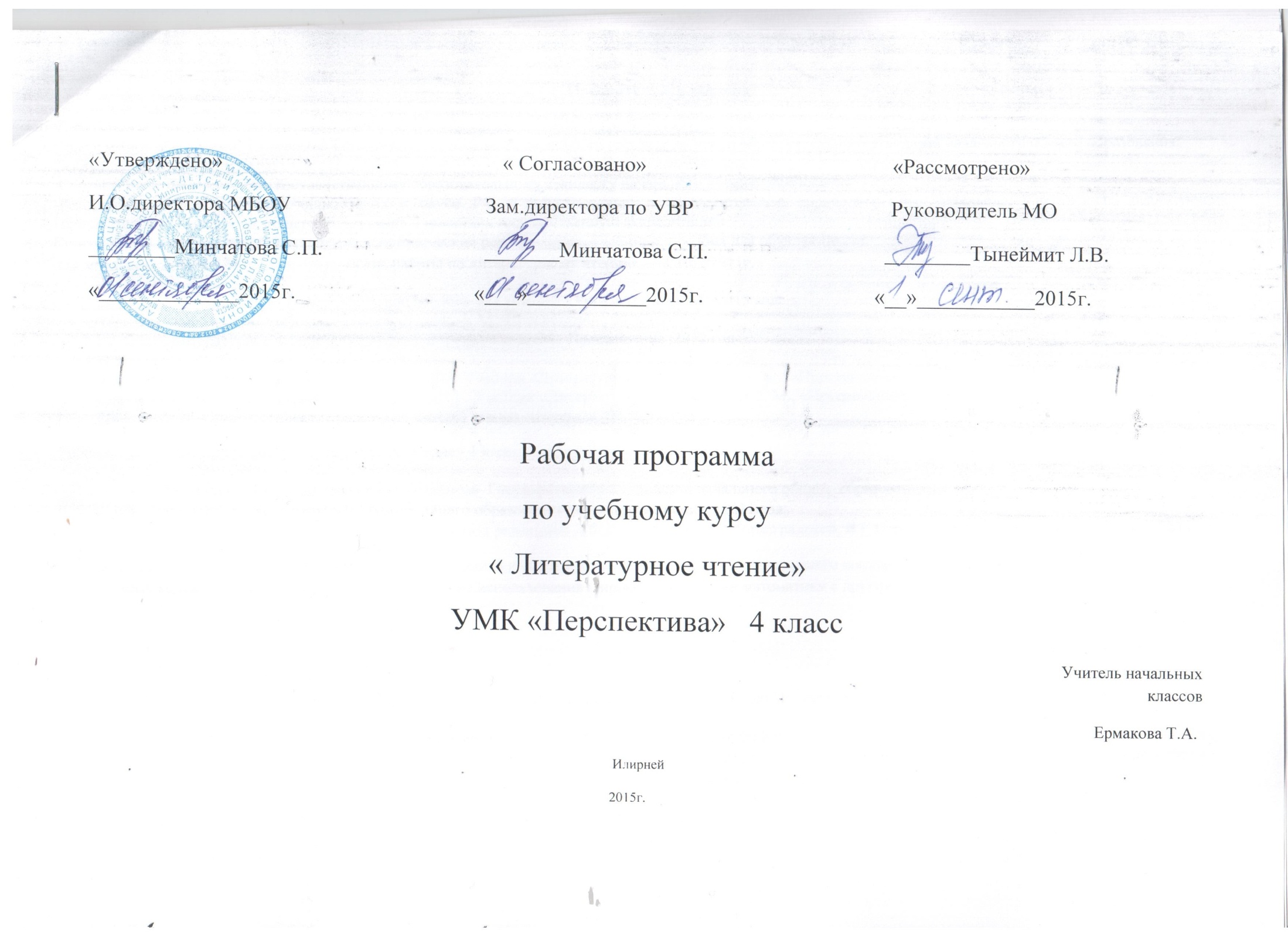 Пояснительная записка.Программное обеспечение Программа разработана -на основе Федерального государственного образовательного стандарта начального общего образования;Основание выбора программы: -Соответствует Федеральному государственному образовательному стандарту начального общего образования  -Рекомендована Министерством образования и науки РФ к использованию в образовательном процессе в образовательных учреждениях, реализующих образовательные программы  общего образования и имеющих государственную аккредитацию Список учебно-методической  литературы: ( методические рекомендации, учебники, пособия для обучающихся):для педагога: Климанова Л.Ф, Бойкина М.В. Методическое пособие для учителя «Уроки чтения». М., 2013 год. «Перспектива»: Программы для начальной школы. — М.: Просвещение, 2011 годТ.Ю. Коти «Литературное чтение»( творческая тетрадь) 4 классМ.: Просвещение, 2012 годдля учащихся:Климанова Л.Ф., Виноградская Л.А., Горецкий В.Г. Учебник «Литературное чтение» часть ., «Просвещение», 2011 год.Климанова Л.Ф., Виноградская Л.А., Горецкий В.Г. Учебник «Литературное чтение» часть ., «Просвещение», 2011 год.Бойкина М.В. «Диагностические работы по литературному чтению.»СПб., 2011год Рабочая программа по предмету «Литературное чтение» 4 класс создана на основе:Федерального и регионального компонентов  Государственного стандарта начального общего образования;  Примерной Программы начального общего образования. М., «Просвещение», 2011 год;Программы курса «Литературное чтение» под редакцией Л.Ф.Климановой, Л.А.Виноградской, В.Г Горецкого из расчета  «Просвещение», 2011 год;Предлагаемая система обучения опирается на эмоциональный и образный компоненты мышления младшего школьника и предполагает формирование обогащенных математических знаний и умений на основе использования широкой интеграции математики с другими областями знания и культуры.Нормативная база:- Закон Российской Федерации «Об образовании»;- Приказ Министерства образования и науки Российской Федерации о введении ФГОС НОО  от 06.10.2009г №373;- Приказ Министерства образования и науки Российской Федерации о внесении изменений в федеральный базисный учебный план и примерные учебные планы для образовательных учреждений РФ, реализующих программы общего образования, утвержденные приказом Министерства образования РФ от 9 марта 2004 года №1312 «Об утверждении федерального базисного учебного плана и примерныхЦели: Программа направлена на достижение следующих целей: 
           • развитие художественно-творческих и познавательных способностей, эмоциональной отзывчивости при чтении художественных произведений, формирование эстетического отношения к искусству слова; совершенствование всех видов речевой деятельности, умений вести диалог, выразительно читать и рассказывать, импровизировать; • овладение осознанным, правильным, беглым и выразительным чтением как базовым умением в системе образования младших школьников; формирование читательского кругозора и приобретение опыта самостоятельной читательской деятельности; • воспитание эстетического отношения к искусству слова, интереса к чтению и книге, потребности в общении с миром художественной литературы;обогащение нравственного опыта младших школьников, формирование представлений о добре и зле, справедливости и честности, развитие нравственных чувств, уважения к культуре народов многонациональной России. Активно влиять на личность читателя, его чувства, сознание, волю.Основные задачи:- развивать у детей способность сопереживать героям, эмоционально откликаться на прочитанное, 
- учить чувствовать и понимать образный язык, развивать образное мышление, 
- формировать умение воссоздавать художественные образы литературного произведения, развивать творческое мышление, 
- развивать поэтический слух, 
- формировать потребность в постоянном чтении книги, развивать интерес к литературному творчеству, творчеству писателей, 
- обогащать чувственный опыт ребёнка, 
- формировать эстетическое отношение ребёнка к жизни, 
- расширять кругозор детей через чтение книг различных жанров, 
- обеспечить развитие речи школьников и активно формировать навык чтения и речевые умения.Место курса в базисном учебном плане:В соответствии с федеральным базисным учебным планом  рабочая программа составлена по  программе авторов Л.Ф.Климановой, Л.А.Виноградской, В.Г.Горецкого из расчета 3 часа в неделю, 102часа в годОбщая характеристика курса:Программа состоит из разделов курса,  темы различных учебных занятий. Каждый раздел темы имеет свою комплексно - дидактическую цель, в которой заложены специальные знания и умения. Принцип построения рабочей программы предполагает целостность и завершенность, полноту и логичность построения единиц учебного материала в виде разделов, внутри которых учебный материал распределен по темам. Из разделов формируется учебный курс по предмету. В курсе литературного чтения реализуются следующие сквозные линии развития учащихся средствами предмета.Линии, общие с курсом русского языка:овладение функциональной грамотностью;овладение техникой чтения, приемами понимания и анализа текстов;овладение умениями, навыками различных видов устной и письменной речи.Линии, специфические для курса «Чтение и начальное литературное образование»:определение и объяснение своего эмоционально-оценочного отношения к прочитанному;приобщение к литературе как искусству слова;приобретение и первичная систематизация знаний о литературе, книгах, писателях.Основной составляющей содержания курса являются художественные произведения отечественных и зарубежных писателей, которые изучаются в сопоставлении с научно-популярными произведениями, имеющими с ними общую тему, но разные способы осмысления мира (логические понятия и художественный образ). Сравнение произведений разного вида (художественных и научно-познавательных) создаёт условия для более глубокого понимания словесного искусства.Отличительной особенностью курса является включение в содержание интегрирующего понятия «культура», которое нацеливает учащихся на изучение литературы в тесной взаимосвязи с музыкальным и изобразительным искусством, на понимание книги как культурно-исторической ценности, развивает чувство сопричастности с великой духовно-нравственной культурой России.Содержание литературного чтения представлено в программе следующими разделами:Виды речевой деятельности. Культура речевого общения. Виды работы с текстом. Коммуникативно-познавательная деятельность.Работа с художественным произведением. Эстетическая и духовно-нравственная деятельность.Круг детского чтения. Культура читательской деятельности.Результаты изучения курсаЛичностные результаты1.Формирование чувства гордости за свою Родину, российский народ и историю России. 2. Формирование уважительного отношения к иному мнению, истории и культуре других народов.3. Развитие мотивов учебной деятельности и личностного смысла учения.4. Развитие самостоятельности, личной ответственности за свои поступки на основе представлений о нравственных нормах общения. 5. Формирование эстетических чувств6. Развитие этических чувств, доброжелательности и эмоционально-нравственной отзывчивости, понимания и сопереживания чувствам других людей.7. Развитие навыков сотрудничества; формирование стремления овладеть положительной, гуманистической моделью доброжелательного общения; развитие умения находить выходы из спорных ситуаций.8. Наличие мотивации к творческому труду, формирование установки на безопасный, здоровый образ жизни.Метапредметные результатыОвладение навыками смыслового чтения текстов различных видов и жанров, осознанно строить речевое высказывание в соответствии с задачами коммуникации и составлять тексты в устной и письменной форме.Активное использование речевых средств для решения познавательных и коммуникативных задач.Готовность слушать собеседника и вести диалог, признавать возможность существования различных точек зрения, излагать своё мнение и аргументировать свою точку зрения. Овладение логическими действиями сравнения, анализа, синтеза, обобщения, классификации, установление аналогий и причинно-следственных связей, построения рассуждений.Овладение базовыми предметными и межпредметными понятиями, отражающими существенные связи между объектами и процессами (общение, культура, творчество; книга, автор, содержание; художественный текст и др.); осознание связи между предметами гуманитарно-эстетического цикла.Овладение способностью принимать и сохранять цели и задачи учебной деятельности, находить средства их осуществления.Формирование умений планировать, контролировать и оценивать учебные действия в соответствии с поставленной задачей, определять наиболее эффективные способы достижения результата.Предметныерезультаты1. Понимание литературы как явления национальной и мировой культуры, средства сохранения и передачи нравственных ценностей и традиций.2. Формирование отношения к книге как важнейшей культурной ценности.3. Формирование отношения к художественным произведениям как искусству слова.4. Осознание духовно-нравственных ценностей великой русской литературы и литературы народов многонациональной России. 5. Осознание значимости систематического чтения для личностного развития; формирование представлений о мире, российской истории и культуре, первоначальных этических представлений, понятий о добре и зле, нравственности; успешности обучения по всем учебным предметам; формирование потребности в систематическом чтении.6. Понимание роли чтения; использование разных видов чтения (ознакомительное, изучающее, выборочное, поисковое); умение осознанно воспринимать и оценивать содержание и специфику различных видов текстов, участвовать в обсуждении, давать и обосновывать нравственную оценку поступков героев.7. Достижение необходимого для продолжения образования уровня читательской компетентности, общего речевого развития, т. е. овладение техникой чтения вслух и про себя, элементарными приёмами интерпретации, анализа и преобразования художественных, научно-популярных и учебных текстов с использованием элементарных литературоведческих понятий.8. Умение выбирать книгу для самостоятельного чтения, ориентируясь на тематический и алфавитный каталоги и рекомендательный список литературы, оценивать результаты своей читательской деятельности, вносить коррективы, пользоваться справочными источниками для понимания и получения дополнительной информации. Требования к уровню подготовки учащихсяУчащиеся должнызнать:— наизусть 5—6 стихотворений русских и зарубежных классиков;— 5—6 русских народных пословиц, считалок, загадок;— имена и фамилии 5—6 отечественных писателей.Учащиеся должныуметь:— читать текст вслух целыми словами в темпе не менее 80 слов в минуту(1 полугодие) и 90 слов ( во 2 полугодие) без искажений слов;— читать текст про себя с воспроизведением его содержания по вопросам (90-100 слов)— читать небольшой художественный текст выразительно, соблюдая интонацию предложений различного типа;— практически различать сказку, рассказ и стихотворение;— объяснять заглавие прочитанного произведения;— высказывать свое отношение к содержанию прочитанного, к поступкам героев;— устно рисовать словесную картину к отдельным эпизодам текста;— пересказывать небольшое произведение с отчетливо выраженным сюжетом, сообщая последовательность изложения событий;— делить текст на части в соответствии с предложенным планом;— отгадывать загадки;— находить в тексте слова, характеризующие поступкигероя;— различать слова автора и героев;— определять тему произведения по заглавию;— различать и называть сказки о животных и бытовые сказки;— находить в тексте сравнения (простейшее средство художественной выразительности) с опорой на слова точно, как, словно;— ориентироваться в учебной книге: уметь пользоваться оглавлением, методическим аппаратом учебника;— составлять рассказ по предложенным опорным словам или картинному плану.Учащиеся должны  использовать приобретенные знания и умения в практической деятельности и повседневной жизни:самостоятельно выбирать и читать книги; высказывать оценочные суждения о прочитанном произведении (герое, событии);определять содержание книги по заглавию, аннотации;находить в словаре значение неизвестного слова.Особенности организации контроля по литературному чтениюВ начальной школе проверяются следующие умения и навыки, связанные с читательской деятельностью: -навык осознанного чтения в определенном темпе (вслух и «про себя»); -умения выразительно читать и пересказывать текст, -учить наизусть стихотворение, прозаическое произведение.При проверке умения пересказывать текст произведения особое внимание уделяется правильности передачи основного содержания текста, последовательности и полноте развития сюжета, выразительности при характеристике образов.Кроме техники чтения учитель контролирует и собственно читательскую деятельность школьника: умение ориентироваться в книге, знание литературных произведений, их жанров и особенностей, знание имен детских писателей и поэтов и их жанровые приоритеты (писал сказки, стихи о природе и т.п.).Текущий контроль по чтению проходит на каждом уроке в виде индивидуального или фронтального устного опроса: чтение текста, пересказ содержания произведения (полно, кратко, выборочно), выразительное чтение наизусть или с листа. Осуществляется на материале изучаемых программных произведений в основном в устной форме. Возможны и письменные работы - небольшие по объему (ответы на вопросы, описание героя или события), а также самостоятельные работы с книгой, иллюстрациями и оглавлением. Целесообразно для этого использовать и тестовые задания типа «закончи предложение», «найди правильный ответ», «найди ошибку» и т.п.Тематический контроль проводится после изучения определенной темы и может проходить как в устной, так и в письменной форме. Письменная работа также может быть проведена в виде тестовых заданий, построенных с учетом предмета чтения.Итоговый контроль по проверке чтения вслух проводится индивидуально. Для проверки подбираются доступные по лексике и содержанию незнакомые тексты. При выборе текста осуществляется подсчет количества слов (слово «средней» длины равно 6 знакам, к знакам относят как букву, так и пробел между словами). Для проверки понимания текста учитель задает после чтения вопросы. Проверка навыка чтения «про себя» проводится фронтально или группами. Для проверки учитель заготавливает индивидуальные карточки, которые получает каждый ученик. Задания на карточках могут быть общими, а могут быть дифференцированными. Для учета результатов проверки навыка чтения учитель пользуется соответствующей схемой.Критерии оценок:В Обязательном минимуме содержания основных образовательных программ (Федеральный компонент государственного образовательного стандарта) определяет подходы к оцениванию навыка чтения младшего школьника:Способ чтения: чтение целыми словами.Правильность чтения чтение незнакомого текста с соблюдением норм литературного произношения.Скорость чтения: установка на нормальный для читающего темп беглости, позволяющий ему осознать текст. Установка на постепенное увеличение скорости чтения.Выразительное чтение: использование интонаций, соответствующих смыслу текста.В требованиях к уровню подготовки оканчивающих начальную школу указано, что в результате изучения литературного чтения ученик должен уметь читать осознанно текст художественного произведения про себя (без учета скорости). Следовательно, при проверке техники чтения производится оценивание четырех качеств навыка, и ведущим является осознанность.  Для проверки навыка чтения вслух подбираются доступные по лексике и содержанию незнакомые тексты.  Темп чтения не менее  слов в минуту в I полугодии, во втором полугодии -  слов в минуту.Итоговые отметки по литературному чтению выставляются по отметкам текущего контроля, в ходе которого проверяется:Выразительное чтение текста;Пересказ содержания произведения (полно, выборочно, кратко);Выразительное чтение наизусть;Составление простого плана;Создание небольших устных (письменных) текстов на заданную тему;Работа с детской книгой и т.д.В ходе фронтального  опроса, также проверяются умения определять тему и главную мысль произведения; составлять небольшое монологическое высказывание с опорой на авторский текст; оценивать события, героев произведения; приводить примеры произведений фольклора, различать жанры художественной литературы, определенные программой; приводить примеры художественных произведений разной тематики по изученному материалу; высказывать оценочные суждения о прочитанном произведении; работать с различными источниками информации.Классификация ошибок и недочетов, влияющих на снижение оценки.Ошибки:искажения читаемых слов (замена, перестановка, пропуски или добавления букв, слогов, слов);неправильная постановка ударений (более двух);чтение всего текста без смысловых пауз, нарушение темпа и четкости произношения слов при чтении вслух;неправильные ответы на вопросы по содержанию текста;неумение выделить основную мысль прочитанного; неумение найти в тексте слова и выражения, подтверждающие понимание основного содержания прочитанного;нарушение при пересказе последовательности событий в произведении;нетвердое знание наизусть подготовленного текста;монотонность чтения, отсутствие средств выразительности.Недочеты:не более двух неправильных ударений;отдельные нарушения смысловых пауз, темпа и четкости произношения слов при чтении вслух;осознание прочитанного текста за время, немного превышающее установленное;неточности при формулировке основной мысли произведения;нецелесообразность использования средств выразительности, недостаточная выразительность при передаче характера персонажа.Оценка «5» -ставится ученику, если он даёт правильный, логически законченный ответ с опорой на собственный опыт, чувства, отношения. При чтении ,в 4 классе, читает  отдельные простые слова читает целиком, в словах не допускает искажений, замены , перестановки букв и слогов в словах, правильно ставит ударение в словах, соблюдает при чтении паузы и интонации, соответствующие знакам препинания в конце предложения: умеет правильно найти в тексте ответ на вопрос учителя и последовательно передать содержание прочитанного, твёрдо знает текст для заучивания наизусть, умеет его выразительно читать.Оценка «4»- понимает основное содержание прочитанного.В 4 классе  в I полугодии читает плавно, целыми словами, темп не менее 80 слов в минуту, во II полугодии не менее 90 слов в минуту, допускает при чтении 1-2 ошибки в словах, в расстановке ударения и при соблюдении пауз и интонации в конце предложения, правильно пересказывает прочитанный текст и отвечает на вопросы учителя, знает наизусть стихотворение, но допускает перестановку слов, легко и самостоятельно исправляет ошибки.Оценка «3»- ставится ученику, если он разбирается в прочитанном произведении только с помощью учителя. В 4 классе  в I полугодии читает отрывисто по слогам со скоростью не менее 5 0 слов в минуту, во II полугодии читает плавно по слогам не менее 60 слов в минуту, допускает 3-5 ошибок на замену слов, пропуск , перестановку слогов и букв, не соблюдает пуз между  словами и предложениями, знает наизусть стихотворение, но при воспроизведении обнаруживается нетвёрдое усвоение текста.Оценка «2» - ставится ученику, если он: затрудняется в чтении  даже легких слов; допускает более пяти ошибок при чтении и соблюдении синтаксических пауз; в ответах на вопросы и при пересказе содержания прочитанного искажает основной смысл, не использует помощь учителя.                  Техника чтения:Внесённые изменения при изучении тематических блоков: По итогам диагностических работ выявлены проблемы, связанные с освоением литературоведческих понятий (жанр, средства выразительности).Особое внимание должно быть уделено приобретению опыта театрализации.Календарно-тематическое планирование 4 класс «Литературное чтение» УМК «Перспектива» 3 ч в нед. – 102 часа в годКлассыВходной контроль1 полугодие2 полугодие1--30 (40)230 (40)40 (50)50 (60)350(60)60 (70)70 (80)470(80)80 (90)90-100 (100- 110)№Тема урокаХарактеристика деятельности учащегосяСтраница учебникаСтраница тетради (другого доп. источника)Страница тетради (другого доп. источника)Вводный урок (1 час)Вводный урок (1 час)Вводный урок (1 час)Вводный урок (1 час)Вводный урок (1 час)Вводный урок (1 час)Вводный урок по курсу литературного чтения. Знакомство с системой условных обозначений. Содержание учебника. Обращение авторов учебника.Ориентироваться в учебнике по литературному чтению.Объяснять условные обозначения.Находить нужную главу в содержании учебника.Предполагать на основе названия разделов учебника, какие произведения будут изучаться.Стр.3Стр.3Книга в мировой культуре( 6 часов)Книга в мировой культуре( 6 часов)Книга в мировой культуре( 6 часов)Книга в мировой культуре( 6 часов)Книга в мировой культуре( 6 часов)Книга в мировой культуре( 6 часов)1Водный урок по содержанию раздела. Основные понятия раздела: библиотека, каталог, аннотация. Высказывания о книгах известных людей прошлого и современности.Предполагать на основе названия раздела учебника, какие произведения будут рассматриваться в  данном разделе.Определять конкретный смысл понятий: библиотека, каталог, аннотация.Рассуждать о роли книги в мировой культуре.Читать вслух и про себя.Группировать высказывания по темам.Стр.4-7Стр.4Стр.42Из Повести временных лет.О книгах. Летописец Нестор.Предполагать на основе названия раздела учебника, какие произведения будут рассматриваться в  данном разделе.Определять конкретный смысл понятий: библиотека, каталог, аннотация.Рассуждать о роли книги в мировой культуре.Читать вслух и про себя.Группировать высказывания по темам.Стр.8-93М.Горький. О книгах. Рассказ о своей домашней библиотеке.Предполагать на основе названия раздела учебника, какие произведения будут рассматриваться в  данном разделе.Определять конкретный смысл понятий: библиотека, каталог, аннотация.Рассуждать о роли книги в мировой культуре.Читать вслух и про себя.Группировать высказывания по темам.Стр.8-9Стр.8-94История книги. Подготовка сообщения на тему.Предполагать на основе названия раздела учебника, какие произведения будут рассматриваться в  данном разделе.Определять конкретный смысл понятий: библиотека, каталог, аннотация.Рассуждать о роли книги в мировой культуре.Читать вслух и про себя.Группировать высказывания по темам.Стр.12-135Удивительная находка. Пересказ текста.Предполагать на основе названия раздела учебника, какие произведения будут рассматриваться в  данном разделе.Определять конкретный смысл понятий: библиотека, каталог, аннотация.Рассуждать о роли книги в мировой культуре.Читать вслух и про себя.Группировать высказывания по темам.Стр.14-156Экскурсия в библиотеку. Подготовка сообщения о старинных и современных книгах.Предполагать на основе названия раздела учебника, какие произведения будут рассматриваться в  данном разделе.Определять конкретный смысл понятий: библиотека, каталог, аннотация.Рассуждать о роли книги в мировой культуре.Читать вслух и про себя.Группировать высказывания по темам.Стр.16-17Стр.10-11Стр.10-11Истоки литературного творчества( 17 часов)Истоки литературного творчества( 17 часов)Истоки литературного творчества( 17 часов)Истоки литературного творчества( 17 часов)Истоки литературного творчества( 17 часов)Истоки литературного творчества( 17 часов)1Вводный урок по содержанию раздела. Основные понятия раздела: притчи, былины, мифы. Виды устного народного творчества Пословицы разных народов. Сочинение на тему.Предполагать на основе названия раздела учебника, какие произведения будут изучаться.Определять конкретный смысл понятий: притчи, былины, мифы. Различать виды устного народного творчества; выявлять особенности каждого вида. Читать вслух и про себя. Объяснять смысл пословиц.Сравнивать пословицы и поговорки разных народов. Группировать пословицы и поговорки по темам. Составлять на основе пословицы письменный ответ на вопрос, какие ценности переданы в народной мудрости.Обсуждать в группе высказывания из Ветхого Завета.Выявлять особенности притч.Объяснять нравственный смысл притч. Выявлять особенности былинного текста. Рассказывать о картине.Сравнивать былину и сказочный текст. Сравнивать поэтический и прозаический тексты былины.Находить постоянные эпитеты, которые используются в былине. Выявлять особенности мифа. Пересказывать текст подробно.Предполагать, о чём будет рассказываться в тексте дальше.Находить в мифологическом словаре необходимую информацию.Определять тему выставки книг.Группировать книги по под темам. Представлять одну из книг по заданным параметрам.Составлять сказку по аналогии с данной сказкой.Распределять роли; договариваться друг с другом.Инсценировать произведение.Размышлять над тем, что такое тщеславие, гнев, самообладание, терпение, миролюбие. Участвовать в работе группы.Находить необходимый материал для подготовки сценария. Проверять себя и самостоятельно оценивать свои достижения на основе диагностической работы, представленной в учебникеСтр.18-19Стр.12-13Стр.12-132Библия — главная священная книга христиан. Из книги Притчей Соломоновых (из Ветхого Завета).Предполагать на основе названия раздела учебника, какие произведения будут изучаться.Определять конкретный смысл понятий: притчи, былины, мифы. Различать виды устного народного творчества; выявлять особенности каждого вида. Читать вслух и про себя. Объяснять смысл пословиц.Сравнивать пословицы и поговорки разных народов. Группировать пословицы и поговорки по темам. Составлять на основе пословицы письменный ответ на вопрос, какие ценности переданы в народной мудрости.Обсуждать в группе высказывания из Ветхого Завета.Выявлять особенности притч.Объяснять нравственный смысл притч. Выявлять особенности былинного текста. Рассказывать о картине.Сравнивать былину и сказочный текст. Сравнивать поэтический и прозаический тексты былины.Находить постоянные эпитеты, которые используются в былине. Выявлять особенности мифа. Пересказывать текст подробно.Предполагать, о чём будет рассказываться в тексте дальше.Находить в мифологическом словаре необходимую информацию.Определять тему выставки книг.Группировать книги по под темам. Представлять одну из книг по заданным параметрам.Составлять сказку по аналогии с данной сказкой.Распределять роли; договариваться друг с другом.Инсценировать произведение.Размышлять над тем, что такое тщеславие, гнев, самообладание, терпение, миролюбие. Участвовать в работе группы.Находить необходимый материал для подготовки сценария. Проверять себя и самостоятельно оценивать свои достижения на основе диагностической работы, представленной в учебникеСтр.20-23Стр.24-253Притча о сеятеле (из Нового Завета). Смысл притчиПредполагать на основе названия раздела учебника, какие произведения будут изучаться.Определять конкретный смысл понятий: притчи, былины, мифы. Различать виды устного народного творчества; выявлять особенности каждого вида. Читать вслух и про себя. Объяснять смысл пословиц.Сравнивать пословицы и поговорки разных народов. Группировать пословицы и поговорки по темам. Составлять на основе пословицы письменный ответ на вопрос, какие ценности переданы в народной мудрости.Обсуждать в группе высказывания из Ветхого Завета.Выявлять особенности притч.Объяснять нравственный смысл притч. Выявлять особенности былинного текста. Рассказывать о картине.Сравнивать былину и сказочный текст. Сравнивать поэтический и прозаический тексты былины.Находить постоянные эпитеты, которые используются в былине. Выявлять особенности мифа. Пересказывать текст подробно.Предполагать, о чём будет рассказываться в тексте дальше.Находить в мифологическом словаре необходимую информацию.Определять тему выставки книг.Группировать книги по под темам. Представлять одну из книг по заданным параметрам.Составлять сказку по аналогии с данной сказкой.Распределять роли; договариваться друг с другом.Инсценировать произведение.Размышлять над тем, что такое тщеславие, гнев, самообладание, терпение, миролюбие. Участвовать в работе группы.Находить необходимый материал для подготовки сценария. Проверять себя и самостоятельно оценивать свои достижения на основе диагностической работы, представленной в учебнике4Былины. Особенности былинных текстов. Устное сочинение по картине. В. Васнецов. Гусляры.Предполагать на основе названия раздела учебника, какие произведения будут изучаться.Определять конкретный смысл понятий: притчи, былины, мифы. Различать виды устного народного творчества; выявлять особенности каждого вида. Читать вслух и про себя. Объяснять смысл пословиц.Сравнивать пословицы и поговорки разных народов. Группировать пословицы и поговорки по темам. Составлять на основе пословицы письменный ответ на вопрос, какие ценности переданы в народной мудрости.Обсуждать в группе высказывания из Ветхого Завета.Выявлять особенности притч.Объяснять нравственный смысл притч. Выявлять особенности былинного текста. Рассказывать о картине.Сравнивать былину и сказочный текст. Сравнивать поэтический и прозаический тексты былины.Находить постоянные эпитеты, которые используются в былине. Выявлять особенности мифа. Пересказывать текст подробно.Предполагать, о чём будет рассказываться в тексте дальше.Находить в мифологическом словаре необходимую информацию.Определять тему выставки книг.Группировать книги по под темам. Представлять одну из книг по заданным параметрам.Составлять сказку по аналогии с данной сказкой.Распределять роли; договариваться друг с другом.Инсценировать произведение.Размышлять над тем, что такое тщеславие, гнев, самообладание, терпение, миролюбие. Участвовать в работе группы.Находить необходимый материал для подготовки сценария. Проверять себя и самостоятельно оценивать свои достижения на основе диагностической работы, представленной в учебникеСтр.26-27Стр.16-17Стр.16-175Исцеление Ильи Муромца. Былина. Сравнение былины со сказочным текстом.Предполагать на основе названия раздела учебника, какие произведения будут изучаться.Определять конкретный смысл понятий: притчи, былины, мифы. Различать виды устного народного творчества; выявлять особенности каждого вида. Читать вслух и про себя. Объяснять смысл пословиц.Сравнивать пословицы и поговорки разных народов. Группировать пословицы и поговорки по темам. Составлять на основе пословицы письменный ответ на вопрос, какие ценности переданы в народной мудрости.Обсуждать в группе высказывания из Ветхого Завета.Выявлять особенности притч.Объяснять нравственный смысл притч. Выявлять особенности былинного текста. Рассказывать о картине.Сравнивать былину и сказочный текст. Сравнивать поэтический и прозаический тексты былины.Находить постоянные эпитеты, которые используются в былине. Выявлять особенности мифа. Пересказывать текст подробно.Предполагать, о чём будет рассказываться в тексте дальше.Находить в мифологическом словаре необходимую информацию.Определять тему выставки книг.Группировать книги по под темам. Представлять одну из книг по заданным параметрам.Составлять сказку по аналогии с данной сказкой.Распределять роли; договариваться друг с другом.Инсценировать произведение.Размышлять над тем, что такое тщеславие, гнев, самообладание, терпение, миролюбие. Участвовать в работе группы.Находить необходимый материал для подготовки сценария. Проверять себя и самостоятельно оценивать свои достижения на основе диагностической работы, представленной в учебникеСтр.18-316Ильины три поездочки. Сравнение поэтического и прозаического текстов былины.Предполагать на основе названия раздела учебника, какие произведения будут изучаться.Определять конкретный смысл понятий: притчи, былины, мифы. Различать виды устного народного творчества; выявлять особенности каждого вида. Читать вслух и про себя. Объяснять смысл пословиц.Сравнивать пословицы и поговорки разных народов. Группировать пословицы и поговорки по темам. Составлять на основе пословицы письменный ответ на вопрос, какие ценности переданы в народной мудрости.Обсуждать в группе высказывания из Ветхого Завета.Выявлять особенности притч.Объяснять нравственный смысл притч. Выявлять особенности былинного текста. Рассказывать о картине.Сравнивать былину и сказочный текст. Сравнивать поэтический и прозаический тексты былины.Находить постоянные эпитеты, которые используются в былине. Выявлять особенности мифа. Пересказывать текст подробно.Предполагать, о чём будет рассказываться в тексте дальше.Находить в мифологическом словаре необходимую информацию.Определять тему выставки книг.Группировать книги по под темам. Представлять одну из книг по заданным параметрам.Составлять сказку по аналогии с данной сказкой.Распределять роли; договариваться друг с другом.Инсценировать произведение.Размышлять над тем, что такое тщеславие, гнев, самообладание, терпение, миролюбие. Участвовать в работе группы.Находить необходимый материал для подготовки сценария. Проверять себя и самостоятельно оценивать свои достижения на основе диагностической работы, представленной в учебникеСтр.32-377Славянский миф. Особенности мифаПредполагать на основе названия раздела учебника, какие произведения будут изучаться.Определять конкретный смысл понятий: притчи, былины, мифы. Различать виды устного народного творчества; выявлять особенности каждого вида. Читать вслух и про себя. Объяснять смысл пословиц.Сравнивать пословицы и поговорки разных народов. Группировать пословицы и поговорки по темам. Составлять на основе пословицы письменный ответ на вопрос, какие ценности переданы в народной мудрости.Обсуждать в группе высказывания из Ветхого Завета.Выявлять особенности притч.Объяснять нравственный смысл притч. Выявлять особенности былинного текста. Рассказывать о картине.Сравнивать былину и сказочный текст. Сравнивать поэтический и прозаический тексты былины.Находить постоянные эпитеты, которые используются в былине. Выявлять особенности мифа. Пересказывать текст подробно.Предполагать, о чём будет рассказываться в тексте дальше.Находить в мифологическом словаре необходимую информацию.Определять тему выставки книг.Группировать книги по под темам. Представлять одну из книг по заданным параметрам.Составлять сказку по аналогии с данной сказкой.Распределять роли; договариваться друг с другом.Инсценировать произведение.Размышлять над тем, что такое тщеславие, гнев, самообладание, терпение, миролюбие. Участвовать в работе группы.Находить необходимый материал для подготовки сценария. Проверять себя и самостоятельно оценивать свои достижения на основе диагностической работы, представленной в учебникеСтр.39-408Мифы Древней Греции. Деревянный конь. Мифологический словарь Е. Мелетинского.Предполагать на основе названия раздела учебника, какие произведения будут изучаться.Определять конкретный смысл понятий: притчи, былины, мифы. Различать виды устного народного творчества; выявлять особенности каждого вида. Читать вслух и про себя. Объяснять смысл пословиц.Сравнивать пословицы и поговорки разных народов. Группировать пословицы и поговорки по темам. Составлять на основе пословицы письменный ответ на вопрос, какие ценности переданы в народной мудрости.Обсуждать в группе высказывания из Ветхого Завета.Выявлять особенности притч.Объяснять нравственный смысл притч. Выявлять особенности былинного текста. Рассказывать о картине.Сравнивать былину и сказочный текст. Сравнивать поэтический и прозаический тексты былины.Находить постоянные эпитеты, которые используются в былине. Выявлять особенности мифа. Пересказывать текст подробно.Предполагать, о чём будет рассказываться в тексте дальше.Находить в мифологическом словаре необходимую информацию.Определять тему выставки книг.Группировать книги по под темам. Представлять одну из книг по заданным параметрам.Составлять сказку по аналогии с данной сказкой.Распределять роли; договариваться друг с другом.Инсценировать произведение.Размышлять над тем, что такое тщеславие, гнев, самообладание, терпение, миролюбие. Участвовать в работе группы.Находить необходимый материал для подготовки сценария. Проверять себя и самостоятельно оценивать свои достижения на основе диагностической работы, представленной в учебникеСтр.41-469Мы идём в библиотеку. Произведения устного народного творчества.Предполагать на основе названия раздела учебника, какие произведения будут изучаться.Определять конкретный смысл понятий: притчи, былины, мифы. Различать виды устного народного творчества; выявлять особенности каждого вида. Читать вслух и про себя. Объяснять смысл пословиц.Сравнивать пословицы и поговорки разных народов. Группировать пословицы и поговорки по темам. Составлять на основе пословицы письменный ответ на вопрос, какие ценности переданы в народной мудрости.Обсуждать в группе высказывания из Ветхого Завета.Выявлять особенности притч.Объяснять нравственный смысл притч. Выявлять особенности былинного текста. Рассказывать о картине.Сравнивать былину и сказочный текст. Сравнивать поэтический и прозаический тексты былины.Находить постоянные эпитеты, которые используются в былине. Выявлять особенности мифа. Пересказывать текст подробно.Предполагать, о чём будет рассказываться в тексте дальше.Находить в мифологическом словаре необходимую информацию.Определять тему выставки книг.Группировать книги по под темам. Представлять одну из книг по заданным параметрам.Составлять сказку по аналогии с данной сказкой.Распределять роли; договариваться друг с другом.Инсценировать произведение.Размышлять над тем, что такое тщеславие, гнев, самообладание, терпение, миролюбие. Участвовать в работе группы.Находить необходимый материал для подготовки сценария. Проверять себя и самостоятельно оценивать свои достижения на основе диагностической работы, представленной в учебникеСтр.47Стр.22-23Стр.22-2310Самостоятельное чтение. Сказки о животных.Предполагать на основе названия раздела учебника, какие произведения будут изучаться.Определять конкретный смысл понятий: притчи, былины, мифы. Различать виды устного народного творчества; выявлять особенности каждого вида. Читать вслух и про себя. Объяснять смысл пословиц.Сравнивать пословицы и поговорки разных народов. Группировать пословицы и поговорки по темам. Составлять на основе пословицы письменный ответ на вопрос, какие ценности переданы в народной мудрости.Обсуждать в группе высказывания из Ветхого Завета.Выявлять особенности притч.Объяснять нравственный смысл притч. Выявлять особенности былинного текста. Рассказывать о картине.Сравнивать былину и сказочный текст. Сравнивать поэтический и прозаический тексты былины.Находить постоянные эпитеты, которые используются в былине. Выявлять особенности мифа. Пересказывать текст подробно.Предполагать, о чём будет рассказываться в тексте дальше.Находить в мифологическом словаре необходимую информацию.Определять тему выставки книг.Группировать книги по под темам. Представлять одну из книг по заданным параметрам.Составлять сказку по аналогии с данной сказкой.Распределять роли; договариваться друг с другом.Инсценировать произведение.Размышлять над тем, что такое тщеславие, гнев, самообладание, терпение, миролюбие. Участвовать в работе группы.Находить необходимый материал для подготовки сценария. Проверять себя и самостоятельно оценивать свои достижения на основе диагностической работы, представленной в учебникеСтр.4811Тайская народная сказка. Болтливая птичка. Создание сказки по аналогии.Предполагать на основе названия раздела учебника, какие произведения будут изучаться.Определять конкретный смысл понятий: притчи, былины, мифы. Различать виды устного народного творчества; выявлять особенности каждого вида. Читать вслух и про себя. Объяснять смысл пословиц.Сравнивать пословицы и поговорки разных народов. Группировать пословицы и поговорки по темам. Составлять на основе пословицы письменный ответ на вопрос, какие ценности переданы в народной мудрости.Обсуждать в группе высказывания из Ветхого Завета.Выявлять особенности притч.Объяснять нравственный смысл притч. Выявлять особенности былинного текста. Рассказывать о картине.Сравнивать былину и сказочный текст. Сравнивать поэтический и прозаический тексты былины.Находить постоянные эпитеты, которые используются в былине. Выявлять особенности мифа. Пересказывать текст подробно.Предполагать, о чём будет рассказываться в тексте дальше.Находить в мифологическом словаре необходимую информацию.Определять тему выставки книг.Группировать книги по под темам. Представлять одну из книг по заданным параметрам.Составлять сказку по аналогии с данной сказкой.Распределять роли; договариваться друг с другом.Инсценировать произведение.Размышлять над тем, что такое тщеславие, гнев, самообладание, терпение, миролюбие. Участвовать в работе группы.Находить необходимый материал для подготовки сценария. Проверять себя и самостоятельно оценивать свои достижения на основе диагностической работы, представленной в учебникеСтр.4912Немецкая народная сказка. Три бабочки. Подготовка к спектаклю.Предполагать на основе названия раздела учебника, какие произведения будут изучаться.Определять конкретный смысл понятий: притчи, былины, мифы. Различать виды устного народного творчества; выявлять особенности каждого вида. Читать вслух и про себя. Объяснять смысл пословиц.Сравнивать пословицы и поговорки разных народов. Группировать пословицы и поговорки по темам. Составлять на основе пословицы письменный ответ на вопрос, какие ценности переданы в народной мудрости.Обсуждать в группе высказывания из Ветхого Завета.Выявлять особенности притч.Объяснять нравственный смысл притч. Выявлять особенности былинного текста. Рассказывать о картине.Сравнивать былину и сказочный текст. Сравнивать поэтический и прозаический тексты былины.Находить постоянные эпитеты, которые используются в былине. Выявлять особенности мифа. Пересказывать текст подробно.Предполагать, о чём будет рассказываться в тексте дальше.Находить в мифологическом словаре необходимую информацию.Определять тему выставки книг.Группировать книги по под темам. Представлять одну из книг по заданным параметрам.Составлять сказку по аналогии с данной сказкой.Распределять роли; договариваться друг с другом.Инсценировать произведение.Размышлять над тем, что такое тщеславие, гнев, самообладание, терпение, миролюбие. Участвовать в работе группы.Находить необходимый материал для подготовки сценария. Проверять себя и самостоятельно оценивать свои достижения на основе диагностической работы, представленной в учебникеСтр.50-5113Семейное чтение. Царь и кузнец. Притча.Предполагать на основе названия раздела учебника, какие произведения будут изучаться.Определять конкретный смысл понятий: притчи, былины, мифы. Различать виды устного народного творчества; выявлять особенности каждого вида. Читать вслух и про себя. Объяснять смысл пословиц.Сравнивать пословицы и поговорки разных народов. Группировать пословицы и поговорки по темам. Составлять на основе пословицы письменный ответ на вопрос, какие ценности переданы в народной мудрости.Обсуждать в группе высказывания из Ветхого Завета.Выявлять особенности притч.Объяснять нравственный смысл притч. Выявлять особенности былинного текста. Рассказывать о картине.Сравнивать былину и сказочный текст. Сравнивать поэтический и прозаический тексты былины.Находить постоянные эпитеты, которые используются в былине. Выявлять особенности мифа. Пересказывать текст подробно.Предполагать, о чём будет рассказываться в тексте дальше.Находить в мифологическом словаре необходимую информацию.Определять тему выставки книг.Группировать книги по под темам. Представлять одну из книг по заданным параметрам.Составлять сказку по аналогии с данной сказкой.Распределять роли; договариваться друг с другом.Инсценировать произведение.Размышлять над тем, что такое тщеславие, гнев, самообладание, терпение, миролюбие. Участвовать в работе группы.Находить необходимый материал для подготовки сценария. Проверять себя и самостоятельно оценивать свои достижения на основе диагностической работы, представленной в учебникеСтр.5214Семейное чтение. Шрамы на сердце. Притча.Предполагать на основе названия раздела учебника, какие произведения будут изучаться.Определять конкретный смысл понятий: притчи, былины, мифы. Различать виды устного народного творчества; выявлять особенности каждого вида. Читать вслух и про себя. Объяснять смысл пословиц.Сравнивать пословицы и поговорки разных народов. Группировать пословицы и поговорки по темам. Составлять на основе пословицы письменный ответ на вопрос, какие ценности переданы в народной мудрости.Обсуждать в группе высказывания из Ветхого Завета.Выявлять особенности притч.Объяснять нравственный смысл притч. Выявлять особенности былинного текста. Рассказывать о картине.Сравнивать былину и сказочный текст. Сравнивать поэтический и прозаический тексты былины.Находить постоянные эпитеты, которые используются в былине. Выявлять особенности мифа. Пересказывать текст подробно.Предполагать, о чём будет рассказываться в тексте дальше.Находить в мифологическом словаре необходимую информацию.Определять тему выставки книг.Группировать книги по под темам. Представлять одну из книг по заданным параметрам.Составлять сказку по аналогии с данной сказкой.Распределять роли; договариваться друг с другом.Инсценировать произведение.Размышлять над тем, что такое тщеславие, гнев, самообладание, терпение, миролюбие. Участвовать в работе группы.Находить необходимый материал для подготовки сценария. Проверять себя и самостоятельно оценивать свои достижения на основе диагностической работы, представленной в учебникеСтр.5315Наш театр. Подготовка сценария к сказке о лисе.Предполагать на основе названия раздела учебника, какие произведения будут изучаться.Определять конкретный смысл понятий: притчи, былины, мифы. Различать виды устного народного творчества; выявлять особенности каждого вида. Читать вслух и про себя. Объяснять смысл пословиц.Сравнивать пословицы и поговорки разных народов. Группировать пословицы и поговорки по темам. Составлять на основе пословицы письменный ответ на вопрос, какие ценности переданы в народной мудрости.Обсуждать в группе высказывания из Ветхого Завета.Выявлять особенности притч.Объяснять нравственный смысл притч. Выявлять особенности былинного текста. Рассказывать о картине.Сравнивать былину и сказочный текст. Сравнивать поэтический и прозаический тексты былины.Находить постоянные эпитеты, которые используются в былине. Выявлять особенности мифа. Пересказывать текст подробно.Предполагать, о чём будет рассказываться в тексте дальше.Находить в мифологическом словаре необходимую информацию.Определять тему выставки книг.Группировать книги по под темам. Представлять одну из книг по заданным параметрам.Составлять сказку по аналогии с данной сказкой.Распределять роли; договариваться друг с другом.Инсценировать произведение.Размышлять над тем, что такое тщеславие, гнев, самообладание, терпение, миролюбие. Участвовать в работе группы.Находить необходимый материал для подготовки сценария. Проверять себя и самостоятельно оценивать свои достижения на основе диагностической работы, представленной в учебникеСтр.54Стр.18-21Стр.18-2116Маленькие и большие секреты страны Литературии. Обобщение по разделу.Предполагать на основе названия раздела учебника, какие произведения будут изучаться.Определять конкретный смысл понятий: притчи, былины, мифы. Различать виды устного народного творчества; выявлять особенности каждого вида. Читать вслух и про себя. Объяснять смысл пословиц.Сравнивать пословицы и поговорки разных народов. Группировать пословицы и поговорки по темам. Составлять на основе пословицы письменный ответ на вопрос, какие ценности переданы в народной мудрости.Обсуждать в группе высказывания из Ветхого Завета.Выявлять особенности притч.Объяснять нравственный смысл притч. Выявлять особенности былинного текста. Рассказывать о картине.Сравнивать былину и сказочный текст. Сравнивать поэтический и прозаический тексты былины.Находить постоянные эпитеты, которые используются в былине. Выявлять особенности мифа. Пересказывать текст подробно.Предполагать, о чём будет рассказываться в тексте дальше.Находить в мифологическом словаре необходимую информацию.Определять тему выставки книг.Группировать книги по под темам. Представлять одну из книг по заданным параметрам.Составлять сказку по аналогии с данной сказкой.Распределять роли; договариваться друг с другом.Инсценировать произведение.Размышлять над тем, что такое тщеславие, гнев, самообладание, терпение, миролюбие. Участвовать в работе группы.Находить необходимый материал для подготовки сценария. Проверять себя и самостоятельно оценивать свои достижения на основе диагностической работы, представленной в учебникеСтр.5517Контрольная работаО Родине, о подвигах, о славе (11 ч)О Родине, о подвигах, о славе (11 ч)О Родине, о подвигах, о славе (11 ч)1Вводный урок по содержанию раздела. Основные понятия раздела: поступок, подвиг. Пословицы о РодинеПредполагать на основе названия раздела учебника, какие произведения будут рассматриваться в данном разделе.Определять смысл понятий: поступок, подвиг. Рассуждать о том, что такое поступок, подвиг, объяснять значение этих понятий.Объяснять смысл пословиц.Строить высказывание на тему «Что для меня значит моя Родина».Подбирать близкие по смыслу слова к слову «Родина».Сравнивать тексты о Родине: смысл текстов. Сравнивать произведения литературы и живописи. Читать вслух и про себя. Находить в научно- познавательной литературе необходимую информацию для подготовки сообщения.Рассказывать о картине, об изображённом на ней событии. Называть особенности исторической песни.Определять ритм стихотворения.Читать выразительно с опорой на ритм стихотворения.Выполнять творческий пересказ; рассказывать от лица разных героев произведения. Определять тему и название выставки книг. Группировать книги по под темам.Представлять книгу.Находить нужную книгу по тематическому каталогу.Участвовать в работе группы, договариваться друг с другом.Проверять себя и самостоятельно оценивать свои достижения на основе диагностической работы, представленной в учебнике.Выбирать произведение для заучивания наизустьСтр.56-57Стр.24-26Стр.24-262К. Ушинский. Отечество. В. Песков. Отечество. Сравнение текстов о Родине.Предполагать на основе названия раздела учебника, какие произведения будут рассматриваться в данном разделе.Определять смысл понятий: поступок, подвиг. Рассуждать о том, что такое поступок, подвиг, объяснять значение этих понятий.Объяснять смысл пословиц.Строить высказывание на тему «Что для меня значит моя Родина».Подбирать близкие по смыслу слова к слову «Родина».Сравнивать тексты о Родине: смысл текстов. Сравнивать произведения литературы и живописи. Читать вслух и про себя. Находить в научно- познавательной литературе необходимую информацию для подготовки сообщения.Рассказывать о картине, об изображённом на ней событии. Называть особенности исторической песни.Определять ритм стихотворения.Читать выразительно с опорой на ритм стихотворения.Выполнять творческий пересказ; рассказывать от лица разных героев произведения. Определять тему и название выставки книг. Группировать книги по под темам.Представлять книгу.Находить нужную книгу по тематическому каталогу.Участвовать в работе группы, договариваться друг с другом.Проверять себя и самостоятельно оценивать свои достижения на основе диагностической работы, представленной в учебнике.Выбирать произведение для заучивания наизустьСтр.58-593И. Языков. Мой друг! Что может быть милей... А. Рымов. Пейзаж с рекой. С. Романовский. Русь. Сравнение произведений художественной литературы и живописи.Предполагать на основе названия раздела учебника, какие произведения будут рассматриваться в данном разделе.Определять смысл понятий: поступок, подвиг. Рассуждать о том, что такое поступок, подвиг, объяснять значение этих понятий.Объяснять смысл пословиц.Строить высказывание на тему «Что для меня значит моя Родина».Подбирать близкие по смыслу слова к слову «Родина».Сравнивать тексты о Родине: смысл текстов. Сравнивать произведения литературы и живописи. Читать вслух и про себя. Находить в научно- познавательной литературе необходимую информацию для подготовки сообщения.Рассказывать о картине, об изображённом на ней событии. Называть особенности исторической песни.Определять ритм стихотворения.Читать выразительно с опорой на ритм стихотворения.Выполнять творческий пересказ; рассказывать от лица разных героев произведения. Определять тему и название выставки книг. Группировать книги по под темам.Представлять книгу.Находить нужную книгу по тематическому каталогу.Участвовать в работе группы, договариваться друг с другом.Проверять себя и самостоятельно оценивать свои достижения на основе диагностической работы, представленной в учебнике.Выбирать произведение для заучивания наизустьСтр.60-614Александр Невский. Подготовка сообщения о святом Александре Невском. В. Серов. Ледовое побоище. Н. Кончаловская. Слово о побоище ледовом.Предполагать на основе названия раздела учебника, какие произведения будут рассматриваться в данном разделе.Определять смысл понятий: поступок, подвиг. Рассуждать о том, что такое поступок, подвиг, объяснять значение этих понятий.Объяснять смысл пословиц.Строить высказывание на тему «Что для меня значит моя Родина».Подбирать близкие по смыслу слова к слову «Родина».Сравнивать тексты о Родине: смысл текстов. Сравнивать произведения литературы и живописи. Читать вслух и про себя. Находить в научно- познавательной литературе необходимую информацию для подготовки сообщения.Рассказывать о картине, об изображённом на ней событии. Называть особенности исторической песни.Определять ритм стихотворения.Читать выразительно с опорой на ритм стихотворения.Выполнять творческий пересказ; рассказывать от лица разных героев произведения. Определять тему и название выставки книг. Группировать книги по под темам.Представлять книгу.Находить нужную книгу по тематическому каталогу.Участвовать в работе группы, договариваться друг с другом.Проверять себя и самостоятельно оценивать свои достижения на основе диагностической работы, представленной в учебнике.Выбирать произведение для заучивания наизустьСтр.63-695Дмитрий Донской. Куликовская битва. Подготовка сообщения о Дмитрии ДонскомПредполагать на основе названия раздела учебника, какие произведения будут рассматриваться в данном разделе.Определять смысл понятий: поступок, подвиг. Рассуждать о том, что такое поступок, подвиг, объяснять значение этих понятий.Объяснять смысл пословиц.Строить высказывание на тему «Что для меня значит моя Родина».Подбирать близкие по смыслу слова к слову «Родина».Сравнивать тексты о Родине: смысл текстов. Сравнивать произведения литературы и живописи. Читать вслух и про себя. Находить в научно- познавательной литературе необходимую информацию для подготовки сообщения.Рассказывать о картине, об изображённом на ней событии. Называть особенности исторической песни.Определять ритм стихотворения.Читать выразительно с опорой на ритм стихотворения.Выполнять творческий пересказ; рассказывать от лица разных героев произведения. Определять тему и название выставки книг. Группировать книги по под темам.Представлять книгу.Находить нужную книгу по тематическому каталогу.Участвовать в работе группы, договариваться друг с другом.Проверять себя и самостоятельно оценивать свои достижения на основе диагностической работы, представленной в учебнике.Выбирать произведение для заучивания наизустьСтр.70Стр.27-29Стр.27-296Историческая песня. Ф. Глинка. Солдатская песнь.Предполагать на основе названия раздела учебника, какие произведения будут рассматриваться в данном разделе.Определять смысл понятий: поступок, подвиг. Рассуждать о том, что такое поступок, подвиг, объяснять значение этих понятий.Объяснять смысл пословиц.Строить высказывание на тему «Что для меня значит моя Родина».Подбирать близкие по смыслу слова к слову «Родина».Сравнивать тексты о Родине: смысл текстов. Сравнивать произведения литературы и живописи. Читать вслух и про себя. Находить в научно- познавательной литературе необходимую информацию для подготовки сообщения.Рассказывать о картине, об изображённом на ней событии. Называть особенности исторической песни.Определять ритм стихотворения.Читать выразительно с опорой на ритм стихотворения.Выполнять творческий пересказ; рассказывать от лица разных героев произведения. Определять тему и название выставки книг. Группировать книги по под темам.Представлять книгу.Находить нужную книгу по тематическому каталогу.Участвовать в работе группы, договариваться друг с другом.Проверять себя и самостоятельно оценивать свои достижения на основе диагностической работы, представленной в учебнике.Выбирать произведение для заучивания наизустьСтр. 777Великая Отечественная война 1941 — 1945 годов. Р. Рождественский. Реквием А. Приставкин. Портрет отца. В. Костецкий. Возвращение.Предполагать на основе названия раздела учебника, какие произведения будут рассматриваться в данном разделе.Определять смысл понятий: поступок, подвиг. Рассуждать о том, что такое поступок, подвиг, объяснять значение этих понятий.Объяснять смысл пословиц.Строить высказывание на тему «Что для меня значит моя Родина».Подбирать близкие по смыслу слова к слову «Родина».Сравнивать тексты о Родине: смысл текстов. Сравнивать произведения литературы и живописи. Читать вслух и про себя. Находить в научно- познавательной литературе необходимую информацию для подготовки сообщения.Рассказывать о картине, об изображённом на ней событии. Называть особенности исторической песни.Определять ритм стихотворения.Читать выразительно с опорой на ритм стихотворения.Выполнять творческий пересказ; рассказывать от лица разных героев произведения. Определять тему и название выставки книг. Группировать книги по под темам.Представлять книгу.Находить нужную книгу по тематическому каталогу.Участвовать в работе группы, договариваться друг с другом.Проверять себя и самостоятельно оценивать свои достижения на основе диагностической работы, представленной в учебнике.Выбирать произведение для заучивания наизустьСтр.78Стр.33-34Стр.33-348Е. Благинина. Папе на фронт. В. Лактионов. Письмо с фронта. Сравнение произведения живописи и литературы.Предполагать на основе названия раздела учебника, какие произведения будут рассматриваться в данном разделе.Определять смысл понятий: поступок, подвиг. Рассуждать о том, что такое поступок, подвиг, объяснять значение этих понятий.Объяснять смысл пословиц.Строить высказывание на тему «Что для меня значит моя Родина».Подбирать близкие по смыслу слова к слову «Родина».Сравнивать тексты о Родине: смысл текстов. Сравнивать произведения литературы и живописи. Читать вслух и про себя. Находить в научно- познавательной литературе необходимую информацию для подготовки сообщения.Рассказывать о картине, об изображённом на ней событии. Называть особенности исторической песни.Определять ритм стихотворения.Читать выразительно с опорой на ритм стихотворения.Выполнять творческий пересказ; рассказывать от лица разных героев произведения. Определять тему и название выставки книг. Группировать книги по под темам.Представлять книгу.Находить нужную книгу по тематическому каталогу.Участвовать в работе группы, договариваться друг с другом.Проверять себя и самостоятельно оценивать свои достижения на основе диагностической работы, представленной в учебнике.Выбирать произведение для заучивания наизустьСтр.82Стр.35-37Стр.35-379Мы идём в библиотеку. Историческая литература для детей.Предполагать на основе названия раздела учебника, какие произведения будут рассматриваться в данном разделе.Определять смысл понятий: поступок, подвиг. Рассуждать о том, что такое поступок, подвиг, объяснять значение этих понятий.Объяснять смысл пословиц.Строить высказывание на тему «Что для меня значит моя Родина».Подбирать близкие по смыслу слова к слову «Родина».Сравнивать тексты о Родине: смысл текстов. Сравнивать произведения литературы и живописи. Читать вслух и про себя. Находить в научно- познавательной литературе необходимую информацию для подготовки сообщения.Рассказывать о картине, об изображённом на ней событии. Называть особенности исторической песни.Определять ритм стихотворения.Читать выразительно с опорой на ритм стихотворения.Выполнять творческий пересказ; рассказывать от лица разных героев произведения. Определять тему и название выставки книг. Группировать книги по под темам.Представлять книгу.Находить нужную книгу по тематическому каталогу.Участвовать в работе группы, договариваться друг с другом.Проверять себя и самостоятельно оценивать свои достижения на основе диагностической работы, представленной в учебнике.Выбирать произведение для заучивания наизустьСтр.85Стр.30-32Стр.30-3210Самостоятельное чтение. С. Фурин. Чтобы солнышко светило. В. Орлов. Разноцветная планетаФ. Семяновский. Фронтовое детство. Фотография — источник получения информацииПредполагать на основе названия раздела учебника, какие произведения будут рассматриваться в данном разделе.Определять смысл понятий: поступок, подвиг. Рассуждать о том, что такое поступок, подвиг, объяснять значение этих понятий.Объяснять смысл пословиц.Строить высказывание на тему «Что для меня значит моя Родина».Подбирать близкие по смыслу слова к слову «Родина».Сравнивать тексты о Родине: смысл текстов. Сравнивать произведения литературы и живописи. Читать вслух и про себя. Находить в научно- познавательной литературе необходимую информацию для подготовки сообщения.Рассказывать о картине, об изображённом на ней событии. Называть особенности исторической песни.Определять ритм стихотворения.Читать выразительно с опорой на ритм стихотворения.Выполнять творческий пересказ; рассказывать от лица разных героев произведения. Определять тему и название выставки книг. Группировать книги по под темам.Представлять книгу.Находить нужную книгу по тематическому каталогу.Участвовать в работе группы, договариваться друг с другом.Проверять себя и самостоятельно оценивать свои достижения на основе диагностической работы, представленной в учебнике.Выбирать произведение для заучивания наизустьСтр.8611Маленькие и большие секреты страны Литературии. Обобщение по разделу.Предполагать на основе названия раздела учебника, какие произведения будут рассматриваться в данном разделе.Определять смысл понятий: поступок, подвиг. Рассуждать о том, что такое поступок, подвиг, объяснять значение этих понятий.Объяснять смысл пословиц.Строить высказывание на тему «Что для меня значит моя Родина».Подбирать близкие по смыслу слова к слову «Родина».Сравнивать тексты о Родине: смысл текстов. Сравнивать произведения литературы и живописи. Читать вслух и про себя. Находить в научно- познавательной литературе необходимую информацию для подготовки сообщения.Рассказывать о картине, об изображённом на ней событии. Называть особенности исторической песни.Определять ритм стихотворения.Читать выразительно с опорой на ритм стихотворения.Выполнять творческий пересказ; рассказывать от лица разных героев произведения. Определять тему и название выставки книг. Группировать книги по под темам.Представлять книгу.Находить нужную книгу по тематическому каталогу.Участвовать в работе группы, договариваться друг с другом.Проверять себя и самостоятельно оценивать свои достижения на основе диагностической работы, представленной в учебнике.Выбирать произведение для заучивания наизустьСтр.95Стр.38-39Стр.38-39Жить по совести, любя друг друга (12 ч)Жить по совести, любя друг друга (12 ч)Жить по совести, любя друг друга (12 ч)Жить по совести, любя друг друга (12 ч)Жить по совести, любя друг друга (12 ч)Жить по совести, любя друг друга (12 ч)1Вводный урок но содержанию раздела. Основные понятия раздела: ответственность, совесть А. К. Толстой. Детство Никиты. Смысл рассказа.Предполагать на основе названия раздела, какие произведения будут изучаться. Определять нравственный смысл понятий: ответственность, совесть. Читать вслух и про себя.Рассуждать о том, похож ли Никита на нас, наших друзей; о том, какие качества мы ценим в людях.Характеризовать героев рассказа; называть их качества.Объяснять смысл их поступков.Сравнивать поэтический и прозаический тексты на одну и ту же тему. Составлять текст по аналогии с данным. Рассуждать о том, какие качества прежде всего ценятся в людях.Соотносить содержание текста и пословицу. Определять тему и название выставки книг. Составлять тематический список книг. Выявлять особенности юмористического текста.   Обсуждать в группе, что такое ответственность, взаимопонимание, любовь, сопереживание. Участвовать в работе группы; договариваться друг с другом.Различать жанры художественных произведений: стихотворение, рассказ, сказка. Распределять роли.Инсценировать произведение.Проверять себя и самостоятельно оценивать свои достижения на основе диагностической работы, представленной в учебнике.Стр.98Стр.99-107Стр.98Стр.99-107Стр.42-44Стр.452А.К. Толстой. Детство Никиты. Герои рассказа.Предполагать на основе названия раздела, какие произведения будут изучаться. Определять нравственный смысл понятий: ответственность, совесть. Читать вслух и про себя.Рассуждать о том, похож ли Никита на нас, наших друзей; о том, какие качества мы ценим в людях.Характеризовать героев рассказа; называть их качества.Объяснять смысл их поступков.Сравнивать поэтический и прозаический тексты на одну и ту же тему. Составлять текст по аналогии с данным. Рассуждать о том, какие качества прежде всего ценятся в людях.Соотносить содержание текста и пословицу. Определять тему и название выставки книг. Составлять тематический список книг. Выявлять особенности юмористического текста.   Обсуждать в группе, что такое ответственность, взаимопонимание, любовь, сопереживание. Участвовать в работе группы; договариваться друг с другом.Различать жанры художественных произведений: стихотворение, рассказ, сказка. Распределять роли.Инсценировать произведение.Проверять себя и самостоятельно оценивать свои достижения на основе диагностической работы, представленной в учебнике.Стр.107Стр.107Стр.46-473И. Суриков. Детство. Сравнение прозаического и поэтического текстов на тему.Предполагать на основе названия раздела, какие произведения будут изучаться. Определять нравственный смысл понятий: ответственность, совесть. Читать вслух и про себя.Рассуждать о том, похож ли Никита на нас, наших друзей; о том, какие качества мы ценим в людях.Характеризовать героев рассказа; называть их качества.Объяснять смысл их поступков.Сравнивать поэтический и прозаический тексты на одну и ту же тему. Составлять текст по аналогии с данным. Рассуждать о том, какие качества прежде всего ценятся в людях.Соотносить содержание текста и пословицу. Определять тему и название выставки книг. Составлять тематический список книг. Выявлять особенности юмористического текста.   Обсуждать в группе, что такое ответственность, взаимопонимание, любовь, сопереживание. Участвовать в работе группы; договариваться друг с другом.Различать жанры художественных произведений: стихотворение, рассказ, сказка. Распределять роли.Инсценировать произведение.Проверять себя и самостоятельно оценивать свои достижения на основе диагностической работы, представленной в учебнике.Стр.108-111Стр.108-1114А. Гайдар. Тимур и его команда. Смысл рассказа.Предполагать на основе названия раздела, какие произведения будут изучаться. Определять нравственный смысл понятий: ответственность, совесть. Читать вслух и про себя.Рассуждать о том, похож ли Никита на нас, наших друзей; о том, какие качества мы ценим в людях.Характеризовать героев рассказа; называть их качества.Объяснять смысл их поступков.Сравнивать поэтический и прозаический тексты на одну и ту же тему. Составлять текст по аналогии с данным. Рассуждать о том, какие качества прежде всего ценятся в людях.Соотносить содержание текста и пословицу. Определять тему и название выставки книг. Составлять тематический список книг. Выявлять особенности юмористического текста.   Обсуждать в группе, что такое ответственность, взаимопонимание, любовь, сопереживание. Участвовать в работе группы; договариваться друг с другом.Различать жанры художественных произведений: стихотворение, рассказ, сказка. Распределять роли.Инсценировать произведение.Проверять себя и самостоятельно оценивать свои достижения на основе диагностической работы, представленной в учебнике.Стр.112-121Стр.112-1215А. Гайдар. Тимур и его команда. Создание текста по аналогии.Предполагать на основе названия раздела, какие произведения будут изучаться. Определять нравственный смысл понятий: ответственность, совесть. Читать вслух и про себя.Рассуждать о том, похож ли Никита на нас, наших друзей; о том, какие качества мы ценим в людях.Характеризовать героев рассказа; называть их качества.Объяснять смысл их поступков.Сравнивать поэтический и прозаический тексты на одну и ту же тему. Составлять текст по аналогии с данным. Рассуждать о том, какие качества прежде всего ценятся в людях.Соотносить содержание текста и пословицу. Определять тему и название выставки книг. Составлять тематический список книг. Выявлять особенности юмористического текста.   Обсуждать в группе, что такое ответственность, взаимопонимание, любовь, сопереживание. Участвовать в работе группы; договариваться друг с другом.Различать жанры художественных произведений: стихотворение, рассказ, сказка. Распределять роли.Инсценировать произведение.Проверять себя и самостоятельно оценивать свои достижения на основе диагностической работы, представленной в учебнике.6М. Зощенко. Самое главное. Смысл рассказа.Предполагать на основе названия раздела, какие произведения будут изучаться. Определять нравственный смысл понятий: ответственность, совесть. Читать вслух и про себя.Рассуждать о том, похож ли Никита на нас, наших друзей; о том, какие качества мы ценим в людях.Характеризовать героев рассказа; называть их качества.Объяснять смысл их поступков.Сравнивать поэтический и прозаический тексты на одну и ту же тему. Составлять текст по аналогии с данным. Рассуждать о том, какие качества прежде всего ценятся в людях.Соотносить содержание текста и пословицу. Определять тему и название выставки книг. Составлять тематический список книг. Выявлять особенности юмористического текста.   Обсуждать в группе, что такое ответственность, взаимопонимание, любовь, сопереживание. Участвовать в работе группы; договариваться друг с другом.Различать жанры художественных произведений: стихотворение, рассказ, сказка. Распределять роли.Инсценировать произведение.Проверять себя и самостоятельно оценивать свои достижения на основе диагностической работы, представленной в учебнике.Стр.122Стр.1227И. Пивоварова. Смеялись мы — хи-хи... Соотнесение содержания текста с пословицей. Н. Носов. Дневник Коли СиницынаПредполагать на основе названия раздела, какие произведения будут изучаться. Определять нравственный смысл понятий: ответственность, совесть. Читать вслух и про себя.Рассуждать о том, похож ли Никита на нас, наших друзей; о том, какие качества мы ценим в людях.Характеризовать героев рассказа; называть их качества.Объяснять смысл их поступков.Сравнивать поэтический и прозаический тексты на одну и ту же тему. Составлять текст по аналогии с данным. Рассуждать о том, какие качества прежде всего ценятся в людях.Соотносить содержание текста и пословицу. Определять тему и название выставки книг. Составлять тематический список книг. Выявлять особенности юмористического текста.   Обсуждать в группе, что такое ответственность, взаимопонимание, любовь, сопереживание. Участвовать в работе группы; договариваться друг с другом.Различать жанры художественных произведений: стихотворение, рассказ, сказка. Распределять роли.Инсценировать произведение.Проверять себя и самостоятельно оценивать свои достижения на основе диагностической работы, представленной в учебнике.Стр.127-134Стр.138Стр.127-134Стр.1388Мы идём в библиотеку. Создание выставки «Писатели — детям».Предполагать на основе названия раздела, какие произведения будут изучаться. Определять нравственный смысл понятий: ответственность, совесть. Читать вслух и про себя.Рассуждать о том, похож ли Никита на нас, наших друзей; о том, какие качества мы ценим в людях.Характеризовать героев рассказа; называть их качества.Объяснять смысл их поступков.Сравнивать поэтический и прозаический тексты на одну и ту же тему. Составлять текст по аналогии с данным. Рассуждать о том, какие качества прежде всего ценятся в людях.Соотносить содержание текста и пословицу. Определять тему и название выставки книг. Составлять тематический список книг. Выявлять особенности юмористического текста.   Обсуждать в группе, что такое ответственность, взаимопонимание, любовь, сопереживание. Участвовать в работе группы; договариваться друг с другом.Различать жанры художественных произведений: стихотворение, рассказ, сказка. Распределять роли.Инсценировать произведение.Проверять себя и самостоятельно оценивать свои достижения на основе диагностической работы, представленной в учебнике.9Самостоятельное чтение. Н. Носов. Метро. Особенности юмористического текста.Предполагать на основе названия раздела, какие произведения будут изучаться. Определять нравственный смысл понятий: ответственность, совесть. Читать вслух и про себя.Рассуждать о том, похож ли Никита на нас, наших друзей; о том, какие качества мы ценим в людях.Характеризовать героев рассказа; называть их качества.Объяснять смысл их поступков.Сравнивать поэтический и прозаический тексты на одну и ту же тему. Составлять текст по аналогии с данным. Рассуждать о том, какие качества прежде всего ценятся в людях.Соотносить содержание текста и пословицу. Определять тему и название выставки книг. Составлять тематический список книг. Выявлять особенности юмористического текста.   Обсуждать в группе, что такое ответственность, взаимопонимание, любовь, сопереживание. Участвовать в работе группы; договариваться друг с другом.Различать жанры художественных произведений: стихотворение, рассказ, сказка. Распределять роли.Инсценировать произведение.Проверять себя и самостоятельно оценивать свои достижения на основе диагностической работы, представленной в учебнике.Стр.139-141Стр.139-14110Семейное чтение. В. Драгунский. ...бы. Смысл рассказа Наш театр. Н. Носов. Витя Малеев в школе и дома. Инсценирование.Предполагать на основе названия раздела, какие произведения будут изучаться. Определять нравственный смысл понятий: ответственность, совесть. Читать вслух и про себя.Рассуждать о том, похож ли Никита на нас, наших друзей; о том, какие качества мы ценим в людях.Характеризовать героев рассказа; называть их качества.Объяснять смысл их поступков.Сравнивать поэтический и прозаический тексты на одну и ту же тему. Составлять текст по аналогии с данным. Рассуждать о том, какие качества прежде всего ценятся в людях.Соотносить содержание текста и пословицу. Определять тему и название выставки книг. Составлять тематический список книг. Выявлять особенности юмористического текста.   Обсуждать в группе, что такое ответственность, взаимопонимание, любовь, сопереживание. Участвовать в работе группы; договариваться друг с другом.Различать жанры художественных произведений: стихотворение, рассказ, сказка. Распределять роли.Инсценировать произведение.Проверять себя и самостоятельно оценивать свои достижения на основе диагностической работы, представленной в учебнике.Стр.142-144Стр.142-14411Маленькие и большие секреты страны Литературии. Обобщение по разделу.Предполагать на основе названия раздела, какие произведения будут изучаться. Определять нравственный смысл понятий: ответственность, совесть. Читать вслух и про себя.Рассуждать о том, похож ли Никита на нас, наших друзей; о том, какие качества мы ценим в людях.Характеризовать героев рассказа; называть их качества.Объяснять смысл их поступков.Сравнивать поэтический и прозаический тексты на одну и ту же тему. Составлять текст по аналогии с данным. Рассуждать о том, какие качества прежде всего ценятся в людях.Соотносить содержание текста и пословицу. Определять тему и название выставки книг. Составлять тематический список книг. Выявлять особенности юмористического текста.   Обсуждать в группе, что такое ответственность, взаимопонимание, любовь, сопереживание. Участвовать в работе группы; договариваться друг с другом.Различать жанры художественных произведений: стихотворение, рассказ, сказка. Распределять роли.Инсценировать произведение.Проверять себя и самостоятельно оценивать свои достижения на основе диагностической работы, представленной в учебнике.Стр.154Стр.154Стр.50-5212Контрольная работаПредполагать на основе названия раздела, какие произведения будут изучаться. Определять нравственный смысл понятий: ответственность, совесть. Читать вслух и про себя.Рассуждать о том, похож ли Никита на нас, наших друзей; о том, какие качества мы ценим в людях.Характеризовать героев рассказа; называть их качества.Объяснять смысл их поступков.Сравнивать поэтический и прозаический тексты на одну и ту же тему. Составлять текст по аналогии с данным. Рассуждать о том, какие качества прежде всего ценятся в людях.Соотносить содержание текста и пословицу. Определять тему и название выставки книг. Составлять тематический список книг. Выявлять особенности юмористического текста.   Обсуждать в группе, что такое ответственность, взаимопонимание, любовь, сопереживание. Участвовать в работе группы; договариваться друг с другом.Различать жанры художественных произведений: стихотворение, рассказ, сказка. Распределять роли.Инсценировать произведение.Проверять себя и самостоятельно оценивать свои достижения на основе диагностической работы, представленной в учебнике.Литературная сказка (21 ч)Литературная сказка (21 ч)Литературная сказка (21 ч)Литературная сказка (21 ч)Литературная сказка (21 ч)Литературная сказка (21 ч)1Вводный урок по содержанию раздела. Основные понятия раздела: отзыв на книгу, переводная литература.Предполагать на основе названия раздела учебника, какие произведения будут изучаться.Определять конкретный смысл понятий: отзыв на книгу, переводная литература.Определять тему и название выставки книг.Писать отзыв на книгу.Представлять книгу в группе;давать ей оценку.Выявлять особенности литературной сказки.Характеризовать героев сказки; Называть качества героев сказки.Сравнивать сказки разных писателей.Обсуждать в группе, что значит жить по совести, жить для себя, жить, даря людям добро. Сочинять сказку по аналогии с авторской сказкой.Выявлять особенности поэтического текста сказки.Участвовать в работе группы; договариваться друг с другом.Распределять роли.Инсценировать произведение.Составлять аннотацию на книгу.Составлять каталог на определённую тему.Проверять себя и самостоятельно оценивать свои достижения.Стр.4(2 часть)Стр.4(2 часть)Стр.53-542Собиратели русских народных сказок: А. Афанасьев, В. Даль, К. Ушинский, Л.Н. Толстой, А.К. Толстой.Предполагать на основе названия раздела учебника, какие произведения будут изучаться.Определять конкретный смысл понятий: отзыв на книгу, переводная литература.Определять тему и название выставки книг.Писать отзыв на книгу.Представлять книгу в группе;давать ей оценку.Выявлять особенности литературной сказки.Характеризовать героев сказки; Называть качества героев сказки.Сравнивать сказки разных писателей.Обсуждать в группе, что значит жить по совести, жить для себя, жить, даря людям добро. Сочинять сказку по аналогии с авторской сказкой.Выявлять особенности поэтического текста сказки.Участвовать в работе группы; договариваться друг с другом.Распределять роли.Инсценировать произведение.Составлять аннотацию на книгу.Составлять каталог на определённую тему.Проверять себя и самостоятельно оценивать свои достижения.Стр.5Стр.53Вильгельм и Якоб Гримм — собиратели немецких народных сказок. Братья Гримм. Белоснежка и семь гномов. Особенности зарубежной литературной сказки.Предполагать на основе названия раздела учебника, какие произведения будут изучаться.Определять конкретный смысл понятий: отзыв на книгу, переводная литература.Определять тему и название выставки книг.Писать отзыв на книгу.Представлять книгу в группе;давать ей оценку.Выявлять особенности литературной сказки.Характеризовать героев сказки; Называть качества героев сказки.Сравнивать сказки разных писателей.Обсуждать в группе, что значит жить по совести, жить для себя, жить, даря людям добро. Сочинять сказку по аналогии с авторской сказкой.Выявлять особенности поэтического текста сказки.Участвовать в работе группы; договариваться друг с другом.Распределять роли.Инсценировать произведение.Составлять аннотацию на книгу.Составлять каталог на определённую тему.Проверять себя и самостоятельно оценивать свои достижения.Стр.6-9Стр.10-19Стр.6-9Стр.10-194Братья Гримм. Белоснежка и семь гномов. Герои литературной сказки.Предполагать на основе названия раздела учебника, какие произведения будут изучаться.Определять конкретный смысл понятий: отзыв на книгу, переводная литература.Определять тему и название выставки книг.Писать отзыв на книгу.Представлять книгу в группе;давать ей оценку.Выявлять особенности литературной сказки.Характеризовать героев сказки; Называть качества героев сказки.Сравнивать сказки разных писателей.Обсуждать в группе, что значит жить по совести, жить для себя, жить, даря людям добро. Сочинять сказку по аналогии с авторской сказкой.Выявлять особенности поэтического текста сказки.Участвовать в работе группы; договариваться друг с другом.Распределять роли.Инсценировать произведение.Составлять аннотацию на книгу.Составлять каталог на определённую тему.Проверять себя и самостоятельно оценивать свои достижения.Стр.19Стр.195Шарль Перро — собиратель народных сюжетов. Сказки. Шарль Перро. Мальчик-с-пальчик. Особенности зарубежного сюжетаПредполагать на основе названия раздела учебника, какие произведения будут изучаться.Определять конкретный смысл понятий: отзыв на книгу, переводная литература.Определять тему и название выставки книг.Писать отзыв на книгу.Представлять книгу в группе;давать ей оценку.Выявлять особенности литературной сказки.Характеризовать героев сказки; Называть качества героев сказки.Сравнивать сказки разных писателей.Обсуждать в группе, что значит жить по совести, жить для себя, жить, даря людям добро. Сочинять сказку по аналогии с авторской сказкой.Выявлять особенности поэтического текста сказки.Участвовать в работе группы; договариваться друг с другом.Распределять роли.Инсценировать произведение.Составлять аннотацию на книгу.Составлять каталог на определённую тему.Проверять себя и самостоятельно оценивать свои достижения.Стр.20-23Стр.20-236Шарль Перро. Мальчик-с-пальчик. Герои сказки.Предполагать на основе названия раздела учебника, какие произведения будут изучаться.Определять конкретный смысл понятий: отзыв на книгу, переводная литература.Определять тему и название выставки книг.Писать отзыв на книгу.Представлять книгу в группе;давать ей оценку.Выявлять особенности литературной сказки.Характеризовать героев сказки; Называть качества героев сказки.Сравнивать сказки разных писателей.Обсуждать в группе, что значит жить по совести, жить для себя, жить, даря людям добро. Сочинять сказку по аналогии с авторской сказкой.Выявлять особенности поэтического текста сказки.Участвовать в работе группы; договариваться друг с другом.Распределять роли.Инсценировать произведение.Составлять аннотацию на книгу.Составлять каталог на определённую тему.Проверять себя и самостоятельно оценивать свои достижения.Стр.31Стр.317Шарль Перро. Спящая красавица. Представление книги.Предполагать на основе названия раздела учебника, какие произведения будут изучаться.Определять конкретный смысл понятий: отзыв на книгу, переводная литература.Определять тему и название выставки книг.Писать отзыв на книгу.Представлять книгу в группе;давать ей оценку.Выявлять особенности литературной сказки.Характеризовать героев сказки; Называть качества героев сказки.Сравнивать сказки разных писателей.Обсуждать в группе, что значит жить по совести, жить для себя, жить, даря людям добро. Сочинять сказку по аналогии с авторской сказкой.Выявлять особенности поэтического текста сказки.Участвовать в работе группы; договариваться друг с другом.Распределять роли.Инсценировать произведение.Составлять аннотацию на книгу.Составлять каталог на определённую тему.Проверять себя и самостоятельно оценивать свои достижения.Стр.32-33Стр.32-33Стр.548Г.-Х. Андерсен. Дикие лебеди. Сравнение с русской литературной сказкой.Предполагать на основе названия раздела учебника, какие произведения будут изучаться.Определять конкретный смысл понятий: отзыв на книгу, переводная литература.Определять тему и название выставки книг.Писать отзыв на книгу.Представлять книгу в группе;давать ей оценку.Выявлять особенности литературной сказки.Характеризовать героев сказки; Называть качества героев сказки.Сравнивать сказки разных писателей.Обсуждать в группе, что значит жить по совести, жить для себя, жить, даря людям добро. Сочинять сказку по аналогии с авторской сказкой.Выявлять особенности поэтического текста сказки.Участвовать в работе группы; договариваться друг с другом.Распределять роли.Инсценировать произведение.Составлять аннотацию на книгу.Составлять каталог на определённую тему.Проверять себя и самостоятельно оценивать свои достижения.Стр.38-40Стр.38-409Г.-Х. Андерсен. Дикие лебеди. Герои сказки. Отзыв на книгу Г.-Х. Андерсена «Дикие лебеди».Предполагать на основе названия раздела учебника, какие произведения будут изучаться.Определять конкретный смысл понятий: отзыв на книгу, переводная литература.Определять тему и название выставки книг.Писать отзыв на книгу.Представлять книгу в группе;давать ей оценку.Выявлять особенности литературной сказки.Характеризовать героев сказки; Называть качества героев сказки.Сравнивать сказки разных писателей.Обсуждать в группе, что значит жить по совести, жить для себя, жить, даря людям добро. Сочинять сказку по аналогии с авторской сказкой.Выявлять особенности поэтического текста сказки.Участвовать в работе группы; договариваться друг с другом.Распределять роли.Инсценировать произведение.Составлять аннотацию на книгу.Составлять каталог на определённую тему.Проверять себя и самостоятельно оценивать свои достижения.10Предполагать на основе названия раздела учебника, какие произведения будут изучаться.Определять конкретный смысл понятий: отзыв на книгу, переводная литература.Определять тему и название выставки книг.Писать отзыв на книгу.Представлять книгу в группе;давать ей оценку.Выявлять особенности литературной сказки.Характеризовать героев сказки; Называть качества героев сказки.Сравнивать сказки разных писателей.Обсуждать в группе, что значит жить по совести, жить для себя, жить, даря людям добро. Сочинять сказку по аналогии с авторской сказкой.Выявлять особенности поэтического текста сказки.Участвовать в работе группы; договариваться друг с другом.Распределять роли.Инсценировать произведение.Составлять аннотацию на книгу.Составлять каталог на определённую тему.Проверять себя и самостоятельно оценивать свои достижения.Стр.41Стр.41Стр.5611Г.-Х. Андерсен. Пятеро из одного стручка. Смысл сказки.Предполагать на основе названия раздела учебника, какие произведения будут изучаться.Определять конкретный смысл понятий: отзыв на книгу, переводная литература.Определять тему и название выставки книг.Писать отзыв на книгу.Представлять книгу в группе;давать ей оценку.Выявлять особенности литературной сказки.Характеризовать героев сказки; Называть качества героев сказки.Сравнивать сказки разных писателей.Обсуждать в группе, что значит жить по совести, жить для себя, жить, даря людям добро. Сочинять сказку по аналогии с авторской сказкой.Выявлять особенности поэтического текста сказки.Участвовать в работе группы; договариваться друг с другом.Распределять роли.Инсценировать произведение.Составлять аннотацию на книгу.Составлять каталог на определённую тему.Проверять себя и самостоятельно оценивать свои достижения.Стр.43-46Стр.43-4612Г.-Х. Андерсен. Пятеро из одного стручка. Судьба героев сказки.Предполагать на основе названия раздела учебника, какие произведения будут изучаться.Определять конкретный смысл понятий: отзыв на книгу, переводная литература.Определять тему и название выставки книг.Писать отзыв на книгу.Представлять книгу в группе;давать ей оценку.Выявлять особенности литературной сказки.Характеризовать героев сказки; Называть качества героев сказки.Сравнивать сказки разных писателей.Обсуждать в группе, что значит жить по совести, жить для себя, жить, даря людям добро. Сочинять сказку по аналогии с авторской сказкой.Выявлять особенности поэтического текста сказки.Участвовать в работе группы; договариваться друг с другом.Распределять роли.Инсценировать произведение.Составлять аннотацию на книгу.Составлять каталог на определённую тему.Проверять себя и самостоятельно оценивать свои достижения.Стр.46Стр.4613Г.-Х. Андерсен. Чайник. Смысл сказки.Предполагать на основе названия раздела учебника, какие произведения будут изучаться.Определять конкретный смысл понятий: отзыв на книгу, переводная литература.Определять тему и название выставки книг.Писать отзыв на книгу.Представлять книгу в группе;давать ей оценку.Выявлять особенности литературной сказки.Характеризовать героев сказки; Называть качества героев сказки.Сравнивать сказки разных писателей.Обсуждать в группе, что значит жить по совести, жить для себя, жить, даря людям добро. Сочинять сказку по аналогии с авторской сказкой.Выявлять особенности поэтического текста сказки.Участвовать в работе группы; договариваться друг с другом.Распределять роли.Инсценировать произведение.Составлять аннотацию на книгу.Составлять каталог на определённую тему.Проверять себя и самостоятельно оценивать свои достижения.Стр.47-48Стр.47-4814Мы идём в библиотеку. Сказки зарубежных писателейПредполагать на основе названия раздела учебника, какие произведения будут изучаться.Определять конкретный смысл понятий: отзыв на книгу, переводная литература.Определять тему и название выставки книг.Писать отзыв на книгу.Представлять книгу в группе;давать ей оценку.Выявлять особенности литературной сказки.Характеризовать героев сказки; Называть качества героев сказки.Сравнивать сказки разных писателей.Обсуждать в группе, что значит жить по совести, жить для себя, жить, даря людям добро. Сочинять сказку по аналогии с авторской сказкой.Выявлять особенности поэтического текста сказки.Участвовать в работе группы; договариваться друг с другом.Распределять роли.Инсценировать произведение.Составлять аннотацию на книгу.Составлять каталог на определённую тему.Проверять себя и самостоятельно оценивать свои достижения.Стр.49Стр.4915Самостоятельное чтение. И. Токмакова. Сказочка о счастьеПредполагать на основе названия раздела учебника, какие произведения будут изучаться.Определять конкретный смысл понятий: отзыв на книгу, переводная литература.Определять тему и название выставки книг.Писать отзыв на книгу.Представлять книгу в группе;давать ей оценку.Выявлять особенности литературной сказки.Характеризовать героев сказки; Называть качества героев сказки.Сравнивать сказки разных писателей.Обсуждать в группе, что значит жить по совести, жить для себя, жить, даря людям добро. Сочинять сказку по аналогии с авторской сказкой.Выявлять особенности поэтического текста сказки.Участвовать в работе группы; договариваться друг с другом.Распределять роли.Инсценировать произведение.Составлять аннотацию на книгу.Составлять каталог на определённую тему.Проверять себя и самостоятельно оценивать свои достижения.Стр.50-53Стр.50-53Стр.5616Семейное чтение. С. Аксаков. Аленький цветочекПредполагать на основе названия раздела учебника, какие произведения будут изучаться.Определять конкретный смысл понятий: отзыв на книгу, переводная литература.Определять тему и название выставки книг.Писать отзыв на книгу.Представлять книгу в группе;давать ей оценку.Выявлять особенности литературной сказки.Характеризовать героев сказки; Называть качества героев сказки.Сравнивать сказки разных писателей.Обсуждать в группе, что значит жить по совести, жить для себя, жить, даря людям добро. Сочинять сказку по аналогии с авторской сказкой.Выявлять особенности поэтического текста сказки.Участвовать в работе группы; договариваться друг с другом.Распределять роли.Инсценировать произведение.Составлять аннотацию на книгу.Составлять каталог на определённую тему.Проверять себя и самостоятельно оценивать свои достижения.Стр.54-62Стр.54-62Стр.5717С. Аксаков. Аленький цветочек. Ш. Перро. Красавица и Чудовище. Сравнение сказок.Предполагать на основе названия раздела учебника, какие произведения будут изучаться.Определять конкретный смысл понятий: отзыв на книгу, переводная литература.Определять тему и название выставки книг.Писать отзыв на книгу.Представлять книгу в группе;давать ей оценку.Выявлять особенности литературной сказки.Характеризовать героев сказки; Называть качества героев сказки.Сравнивать сказки разных писателей.Обсуждать в группе, что значит жить по совести, жить для себя, жить, даря людям добро. Сочинять сказку по аналогии с авторской сказкой.Выявлять особенности поэтического текста сказки.Участвовать в работе группы; договариваться друг с другом.Распределять роли.Инсценировать произведение.Составлять аннотацию на книгу.Составлять каталог на определённую тему.Проверять себя и самостоятельно оценивать свои достижения.Стр.63-64Стр.63-64Стр.5718Наш театр. Э. Хогарт. Мафин печёт пирог. Инсценирование.Предполагать на основе названия раздела учебника, какие произведения будут изучаться.Определять конкретный смысл понятий: отзыв на книгу, переводная литература.Определять тему и название выставки книг.Писать отзыв на книгу.Представлять книгу в группе;давать ей оценку.Выявлять особенности литературной сказки.Характеризовать героев сказки; Называть качества героев сказки.Сравнивать сказки разных писателей.Обсуждать в группе, что значит жить по совести, жить для себя, жить, даря людям добро. Сочинять сказку по аналогии с авторской сказкой.Выявлять особенности поэтического текста сказки.Участвовать в работе группы; договариваться друг с другом.Распределять роли.Инсценировать произведение.Составлять аннотацию на книгу.Составлять каталог на определённую тему.Проверять себя и самостоятельно оценивать свои достижения.Стр.65-68Стр.65-68Стр.61-6219Маленькие и большие секреты страны Литературии. Обобщение по разделу. Составление каталога на тему. Составление аннотации.Предполагать на основе названия раздела учебника, какие произведения будут изучаться.Определять конкретный смысл понятий: отзыв на книгу, переводная литература.Определять тему и название выставки книг.Писать отзыв на книгу.Представлять книгу в группе;давать ей оценку.Выявлять особенности литературной сказки.Характеризовать героев сказки; Называть качества героев сказки.Сравнивать сказки разных писателей.Обсуждать в группе, что значит жить по совести, жить для себя, жить, даря людям добро. Сочинять сказку по аналогии с авторской сказкой.Выявлять особенности поэтического текста сказки.Участвовать в работе группы; договариваться друг с другом.Распределять роли.Инсценировать произведение.Составлять аннотацию на книгу.Составлять каталог на определённую тему.Проверять себя и самостоятельно оценивать свои достижения.Стр.69Стр.69Стр.6420Маленькие и большие секреты страны Литературии..Предполагать на основе названия раздела учебника, какие произведения будут изучаться.Определять конкретный смысл понятий: отзыв на книгу, переводная литература.Определять тему и название выставки книг.Писать отзыв на книгу.Представлять книгу в группе;давать ей оценку.Выявлять особенности литературной сказки.Характеризовать героев сказки; Называть качества героев сказки.Сравнивать сказки разных писателей.Обсуждать в группе, что значит жить по совести, жить для себя, жить, даря людям добро. Сочинять сказку по аналогии с авторской сказкой.Выявлять особенности поэтического текста сказки.Участвовать в работе группы; договариваться друг с другом.Распределять роли.Инсценировать произведение.Составлять аннотацию на книгу.Составлять каталог на определённую тему.Проверять себя и самостоятельно оценивать свои достижения.Стр.71Стр.71Стр.6521Контрольная работаВеликие русские писатели (34 ч)Великие русские писатели (34 ч)Великие русские писатели (34 ч)Великие русские писатели (34 ч)1Вводный урок по содержанию раздела. Основные понятия раздела: средства художественной выразительности — метафора, олицетворение, эпитет, сравнение.Предполагать на основе названия раздела учебника, какие произведения будут рассматриваться.Объяснять конкретный смысл понятий: средства художественной выразительности — олицетворение, эпитет, метафора, сравнение.Называть изученные произведения А.С. Пушкина.Читать наизусть понравившиеся произведения. Читать вслух и про себя.'Выбирать стихи для выразительного чтения. Выбирать из статьи информацию, необходимую для подготовки сообщения по теме.Составлять собственный текст «Что для меня значат сказки А.С. Пушкина».Сравнивать сюжет народной и сюжет литературной сказок.Характеризовать героев сказки; называтькачества их характера.Определять нравственный смысл сказочного текста.Называть и характеризовать волшебные предметы в сказке.Называть и характеризовать волшебных помощников в сказке.Сравнивать литературные сказки.Сравнивать произведения живописи и литературы.Находить в тексте средства художественной выразительности: сравнение, олицетворение, эпитет, метафора.Употреблять средства художественной выразительности в собственной речи.Составлять рассказ по картине; представлять его в группе.Выявлять особенности исторической песни. Читать по ролям.Задавать самостоятельно вопросы по тексту; давать оценку вопросов.Готовить экскурсию по материалам содержания раздела.Пересказывать тексты подробно и кратко. Участвовать в работе группы; договариваться друг с другом.Распределять роли.Инсценировать произведение.Проверять себя и самостоятельно оценивать свои достиженияСтр.72Стр.722Великие русские писатели. А.С. Пушкин. Стихотворения и сказки.Предполагать на основе названия раздела учебника, какие произведения будут рассматриваться.Объяснять конкретный смысл понятий: средства художественной выразительности — олицетворение, эпитет, метафора, сравнение.Называть изученные произведения А.С. Пушкина.Читать наизусть понравившиеся произведения. Читать вслух и про себя.'Выбирать стихи для выразительного чтения. Выбирать из статьи информацию, необходимую для подготовки сообщения по теме.Составлять собственный текст «Что для меня значат сказки А.С. Пушкина».Сравнивать сюжет народной и сюжет литературной сказок.Характеризовать героев сказки; называтькачества их характера.Определять нравственный смысл сказочного текста.Называть и характеризовать волшебные предметы в сказке.Называть и характеризовать волшебных помощников в сказке.Сравнивать литературные сказки.Сравнивать произведения живописи и литературы.Находить в тексте средства художественной выразительности: сравнение, олицетворение, эпитет, метафора.Употреблять средства художественной выразительности в собственной речи.Составлять рассказ по картине; представлять его в группе.Выявлять особенности исторической песни. Читать по ролям.Задавать самостоятельно вопросы по тексту; давать оценку вопросов.Готовить экскурсию по материалам содержания раздела.Пересказывать тексты подробно и кратко. Участвовать в работе группы; договариваться друг с другом.Распределять роли.Инсценировать произведение.Проверять себя и самостоятельно оценивать свои достиженияСтр.73Стр.73Стр.683К. Паустовский. Сказки А.С. Пушкина. Подготовка сообщения на основе статьи.Предполагать на основе названия раздела учебника, какие произведения будут рассматриваться.Объяснять конкретный смысл понятий: средства художественной выразительности — олицетворение, эпитет, метафора, сравнение.Называть изученные произведения А.С. Пушкина.Читать наизусть понравившиеся произведения. Читать вслух и про себя.'Выбирать стихи для выразительного чтения. Выбирать из статьи информацию, необходимую для подготовки сообщения по теме.Составлять собственный текст «Что для меня значат сказки А.С. Пушкина».Сравнивать сюжет народной и сюжет литературной сказок.Характеризовать героев сказки; называтькачества их характера.Определять нравственный смысл сказочного текста.Называть и характеризовать волшебные предметы в сказке.Называть и характеризовать волшебных помощников в сказке.Сравнивать литературные сказки.Сравнивать произведения живописи и литературы.Находить в тексте средства художественной выразительности: сравнение, олицетворение, эпитет, метафора.Употреблять средства художественной выразительности в собственной речи.Составлять рассказ по картине; представлять его в группе.Выявлять особенности исторической песни. Читать по ролям.Задавать самостоятельно вопросы по тексту; давать оценку вопросов.Готовить экскурсию по материалам содержания раздела.Пересказывать тексты подробно и кратко. Участвовать в работе группы; договариваться друг с другом.Распределять роли.Инсценировать произведение.Проверять себя и самостоятельно оценивать свои достиженияСтр.74-76Стр.74-76Стр.694А.С. Пушкин. Сказка о мёртвой царевне и о семи богатырях. Сравнение с народной сказкой.Предполагать на основе названия раздела учебника, какие произведения будут рассматриваться.Объяснять конкретный смысл понятий: средства художественной выразительности — олицетворение, эпитет, метафора, сравнение.Называть изученные произведения А.С. Пушкина.Читать наизусть понравившиеся произведения. Читать вслух и про себя.'Выбирать стихи для выразительного чтения. Выбирать из статьи информацию, необходимую для подготовки сообщения по теме.Составлять собственный текст «Что для меня значат сказки А.С. Пушкина».Сравнивать сюжет народной и сюжет литературной сказок.Характеризовать героев сказки; называтькачества их характера.Определять нравственный смысл сказочного текста.Называть и характеризовать волшебные предметы в сказке.Называть и характеризовать волшебных помощников в сказке.Сравнивать литературные сказки.Сравнивать произведения живописи и литературы.Находить в тексте средства художественной выразительности: сравнение, олицетворение, эпитет, метафора.Употреблять средства художественной выразительности в собственной речи.Составлять рассказ по картине; представлять его в группе.Выявлять особенности исторической песни. Читать по ролям.Задавать самостоятельно вопросы по тексту; давать оценку вопросов.Готовить экскурсию по материалам содержания раздела.Пересказывать тексты подробно и кратко. Участвовать в работе группы; договариваться друг с другом.Распределять роли.Инсценировать произведение.Проверять себя и самостоятельно оценивать свои достиженияСтр.78-93Стр.78-935А. С. Пушкин. Сказка о мёртвой царевне и о семи богатырях. Особенность литературной сказки Герои сказки.Предполагать на основе названия раздела учебника, какие произведения будут рассматриваться.Объяснять конкретный смысл понятий: средства художественной выразительности — олицетворение, эпитет, метафора, сравнение.Называть изученные произведения А.С. Пушкина.Читать наизусть понравившиеся произведения. Читать вслух и про себя.'Выбирать стихи для выразительного чтения. Выбирать из статьи информацию, необходимую для подготовки сообщения по теме.Составлять собственный текст «Что для меня значат сказки А.С. Пушкина».Сравнивать сюжет народной и сюжет литературной сказок.Характеризовать героев сказки; называтькачества их характера.Определять нравственный смысл сказочного текста.Называть и характеризовать волшебные предметы в сказке.Называть и характеризовать волшебных помощников в сказке.Сравнивать литературные сказки.Сравнивать произведения живописи и литературы.Находить в тексте средства художественной выразительности: сравнение, олицетворение, эпитет, метафора.Употреблять средства художественной выразительности в собственной речи.Составлять рассказ по картине; представлять его в группе.Выявлять особенности исторической песни. Читать по ролям.Задавать самостоятельно вопросы по тексту; давать оценку вопросов.Готовить экскурсию по материалам содержания раздела.Пересказывать тексты подробно и кратко. Участвовать в работе группы; договариваться друг с другом.Распределять роли.Инсценировать произведение.Проверять себя и самостоятельно оценивать свои достиженияСтр.78-93Стр.78-936А. С. Пушкин. Сказка о мёртвой царевне и о семи богатырях. Волшебные предметы в сказке. Волшебные помощники в сказке.Предполагать на основе названия раздела учебника, какие произведения будут рассматриваться.Объяснять конкретный смысл понятий: средства художественной выразительности — олицетворение, эпитет, метафора, сравнение.Называть изученные произведения А.С. Пушкина.Читать наизусть понравившиеся произведения. Читать вслух и про себя.'Выбирать стихи для выразительного чтения. Выбирать из статьи информацию, необходимую для подготовки сообщения по теме.Составлять собственный текст «Что для меня значат сказки А.С. Пушкина».Сравнивать сюжет народной и сюжет литературной сказок.Характеризовать героев сказки; называтькачества их характера.Определять нравственный смысл сказочного текста.Называть и характеризовать волшебные предметы в сказке.Называть и характеризовать волшебных помощников в сказке.Сравнивать литературные сказки.Сравнивать произведения живописи и литературы.Находить в тексте средства художественной выразительности: сравнение, олицетворение, эпитет, метафора.Употреблять средства художественной выразительности в собственной речи.Составлять рассказ по картине; представлять его в группе.Выявлять особенности исторической песни. Читать по ролям.Задавать самостоятельно вопросы по тексту; давать оценку вопросов.Готовить экскурсию по материалам содержания раздела.Пересказывать тексты подробно и кратко. Участвовать в работе группы; договариваться друг с другом.Распределять роли.Инсценировать произведение.Проверять себя и самостоятельно оценивать свои достиженияСтр.78-93Стр.78-937А. С. Пушкин. Сказка о мёртвой царевне и о семи богатырях. В. Жуковский. Спящая красавица. Сравнение литературных сказок.Предполагать на основе названия раздела учебника, какие произведения будут рассматриваться.Объяснять конкретный смысл понятий: средства художественной выразительности — олицетворение, эпитет, метафора, сравнение.Называть изученные произведения А.С. Пушкина.Читать наизусть понравившиеся произведения. Читать вслух и про себя.'Выбирать стихи для выразительного чтения. Выбирать из статьи информацию, необходимую для подготовки сообщения по теме.Составлять собственный текст «Что для меня значат сказки А.С. Пушкина».Сравнивать сюжет народной и сюжет литературной сказок.Характеризовать героев сказки; называтькачества их характера.Определять нравственный смысл сказочного текста.Называть и характеризовать волшебные предметы в сказке.Называть и характеризовать волшебных помощников в сказке.Сравнивать литературные сказки.Сравнивать произведения живописи и литературы.Находить в тексте средства художественной выразительности: сравнение, олицетворение, эпитет, метафора.Употреблять средства художественной выразительности в собственной речи.Составлять рассказ по картине; представлять его в группе.Выявлять особенности исторической песни. Читать по ролям.Задавать самостоятельно вопросы по тексту; давать оценку вопросов.Готовить экскурсию по материалам содержания раздела.Пересказывать тексты подробно и кратко. Участвовать в работе группы; договариваться друг с другом.Распределять роли.Инсценировать произведение.Проверять себя и самостоятельно оценивать свои достиженияСтр.94Стр.948П. А.С. Пушкин. Осень. Е. Волков. Октябрь. Сравнение произведения живописи и литературы.Предполагать на основе названия раздела учебника, какие произведения будут рассматриваться.Объяснять конкретный смысл понятий: средства художественной выразительности — олицетворение, эпитет, метафора, сравнение.Называть изученные произведения А.С. Пушкина.Читать наизусть понравившиеся произведения. Читать вслух и про себя.'Выбирать стихи для выразительного чтения. Выбирать из статьи информацию, необходимую для подготовки сообщения по теме.Составлять собственный текст «Что для меня значат сказки А.С. Пушкина».Сравнивать сюжет народной и сюжет литературной сказок.Характеризовать героев сказки; называтькачества их характера.Определять нравственный смысл сказочного текста.Называть и характеризовать волшебные предметы в сказке.Называть и характеризовать волшебных помощников в сказке.Сравнивать литературные сказки.Сравнивать произведения живописи и литературы.Находить в тексте средства художественной выразительности: сравнение, олицетворение, эпитет, метафора.Употреблять средства художественной выразительности в собственной речи.Составлять рассказ по картине; представлять его в группе.Выявлять особенности исторической песни. Читать по ролям.Задавать самостоятельно вопросы по тексту; давать оценку вопросов.Готовить экскурсию по материалам содержания раздела.Пересказывать тексты подробно и кратко. Участвовать в работе группы; договариваться друг с другом.Распределять роли.Инсценировать произведение.Проверять себя и самостоятельно оценивать свои достиженияСтр.95Стр.959А. С. Пушкин. Гонимы вешними лучами... Средства художественной выразительности для создания образа весны.Предполагать на основе названия раздела учебника, какие произведения будут рассматриваться.Объяснять конкретный смысл понятий: средства художественной выразительности — олицетворение, эпитет, метафора, сравнение.Называть изученные произведения А.С. Пушкина.Читать наизусть понравившиеся произведения. Читать вслух и про себя.'Выбирать стихи для выразительного чтения. Выбирать из статьи информацию, необходимую для подготовки сообщения по теме.Составлять собственный текст «Что для меня значат сказки А.С. Пушкина».Сравнивать сюжет народной и сюжет литературной сказок.Характеризовать героев сказки; называтькачества их характера.Определять нравственный смысл сказочного текста.Называть и характеризовать волшебные предметы в сказке.Называть и характеризовать волшебных помощников в сказке.Сравнивать литературные сказки.Сравнивать произведения живописи и литературы.Находить в тексте средства художественной выразительности: сравнение, олицетворение, эпитет, метафора.Употреблять средства художественной выразительности в собственной речи.Составлять рассказ по картине; представлять его в группе.Выявлять особенности исторической песни. Читать по ролям.Задавать самостоятельно вопросы по тексту; давать оценку вопросов.Готовить экскурсию по материалам содержания раздела.Пересказывать тексты подробно и кратко. Участвовать в работе группы; договариваться друг с другом.Распределять роли.Инсценировать произведение.Проверять себя и самостоятельно оценивать свои достиженияСтр.96Стр.9610Ф. И. Тютчев. Ещё земли печален вид... А. Куинджи. Ранняя весна. Сравнение произведений живописи и литературы.Предполагать на основе названия раздела учебника, какие произведения будут рассматриваться.Объяснять конкретный смысл понятий: средства художественной выразительности — олицетворение, эпитет, метафора, сравнение.Называть изученные произведения А.С. Пушкина.Читать наизусть понравившиеся произведения. Читать вслух и про себя.'Выбирать стихи для выразительного чтения. Выбирать из статьи информацию, необходимую для подготовки сообщения по теме.Составлять собственный текст «Что для меня значат сказки А.С. Пушкина».Сравнивать сюжет народной и сюжет литературной сказок.Характеризовать героев сказки; называтькачества их характера.Определять нравственный смысл сказочного текста.Называть и характеризовать волшебные предметы в сказке.Называть и характеризовать волшебных помощников в сказке.Сравнивать литературные сказки.Сравнивать произведения живописи и литературы.Находить в тексте средства художественной выразительности: сравнение, олицетворение, эпитет, метафора.Употреблять средства художественной выразительности в собственной речи.Составлять рассказ по картине; представлять его в группе.Выявлять особенности исторической песни. Читать по ролям.Задавать самостоятельно вопросы по тексту; давать оценку вопросов.Готовить экскурсию по материалам содержания раздела.Пересказывать тексты подробно и кратко. Участвовать в работе группы; договариваться друг с другом.Распределять роли.Инсценировать произведение.Проверять себя и самостоятельно оценивать свои достиженияСтр.97Стр.9711И. Козлов. Вечерний звон. И. Левитан. Вечерний звон. Сравнение произведений живописи и литературы.Предполагать на основе названия раздела учебника, какие произведения будут рассматриваться.Объяснять конкретный смысл понятий: средства художественной выразительности — олицетворение, эпитет, метафора, сравнение.Называть изученные произведения А.С. Пушкина.Читать наизусть понравившиеся произведения. Читать вслух и про себя.'Выбирать стихи для выразительного чтения. Выбирать из статьи информацию, необходимую для подготовки сообщения по теме.Составлять собственный текст «Что для меня значат сказки А.С. Пушкина».Сравнивать сюжет народной и сюжет литературной сказок.Характеризовать героев сказки; называтькачества их характера.Определять нравственный смысл сказочного текста.Называть и характеризовать волшебные предметы в сказке.Называть и характеризовать волшебных помощников в сказке.Сравнивать литературные сказки.Сравнивать произведения живописи и литературы.Находить в тексте средства художественной выразительности: сравнение, олицетворение, эпитет, метафора.Употреблять средства художественной выразительности в собственной речи.Составлять рассказ по картине; представлять его в группе.Выявлять особенности исторической песни. Читать по ролям.Задавать самостоятельно вопросы по тексту; давать оценку вопросов.Готовить экскурсию по материалам содержания раздела.Пересказывать тексты подробно и кратко. Участвовать в работе группы; договариваться друг с другом.Распределять роли.Инсценировать произведение.Проверять себя и самостоятельно оценивать свои достиженияСтр.98Стр.9812Сочинение по картине И. Левитана «Вечерний звон».Предполагать на основе названия раздела учебника, какие произведения будут рассматриваться.Объяснять конкретный смысл понятий: средства художественной выразительности — олицетворение, эпитет, метафора, сравнение.Называть изученные произведения А.С. Пушкина.Читать наизусть понравившиеся произведения. Читать вслух и про себя.'Выбирать стихи для выразительного чтения. Выбирать из статьи информацию, необходимую для подготовки сообщения по теме.Составлять собственный текст «Что для меня значат сказки А.С. Пушкина».Сравнивать сюжет народной и сюжет литературной сказок.Характеризовать героев сказки; называтькачества их характера.Определять нравственный смысл сказочного текста.Называть и характеризовать волшебные предметы в сказке.Называть и характеризовать волшебных помощников в сказке.Сравнивать литературные сказки.Сравнивать произведения живописи и литературы.Находить в тексте средства художественной выразительности: сравнение, олицетворение, эпитет, метафора.Употреблять средства художественной выразительности в собственной речи.Составлять рассказ по картине; представлять его в группе.Выявлять особенности исторической песни. Читать по ролям.Задавать самостоятельно вопросы по тексту; давать оценку вопросов.Готовить экскурсию по материалам содержания раздела.Пересказывать тексты подробно и кратко. Участвовать в работе группы; договариваться друг с другом.Распределять роли.Инсценировать произведение.Проверять себя и самостоятельно оценивать свои достиженияСтр.99Стр.9913М.Ю. Лермонтов. Рождение стихов. Подготовка сообщения о М. Лермонтове.Предполагать на основе названия раздела учебника, какие произведения будут рассматриваться.Объяснять конкретный смысл понятий: средства художественной выразительности — олицетворение, эпитет, метафора, сравнение.Называть изученные произведения А.С. Пушкина.Читать наизусть понравившиеся произведения. Читать вслух и про себя.'Выбирать стихи для выразительного чтения. Выбирать из статьи информацию, необходимую для подготовки сообщения по теме.Составлять собственный текст «Что для меня значат сказки А.С. Пушкина».Сравнивать сюжет народной и сюжет литературной сказок.Характеризовать героев сказки; называтькачества их характера.Определять нравственный смысл сказочного текста.Называть и характеризовать волшебные предметы в сказке.Называть и характеризовать волшебных помощников в сказке.Сравнивать литературные сказки.Сравнивать произведения живописи и литературы.Находить в тексте средства художественной выразительности: сравнение, олицетворение, эпитет, метафора.Употреблять средства художественной выразительности в собственной речи.Составлять рассказ по картине; представлять его в группе.Выявлять особенности исторической песни. Читать по ролям.Задавать самостоятельно вопросы по тексту; давать оценку вопросов.Готовить экскурсию по материалам содержания раздела.Пересказывать тексты подробно и кратко. Участвовать в работе группы; договариваться друг с другом.Распределять роли.Инсценировать произведение.Проверять себя и самостоятельно оценивать свои достиженияСтр.100-102Стр.100-10214М.Ю. Лермонтов. Горные вершины. Гёте. Перевод В. Брюсова. Сравнение текстов.Предполагать на основе названия раздела учебника, какие произведения будут рассматриваться.Объяснять конкретный смысл понятий: средства художественной выразительности — олицетворение, эпитет, метафора, сравнение.Называть изученные произведения А.С. Пушкина.Читать наизусть понравившиеся произведения. Читать вслух и про себя.'Выбирать стихи для выразительного чтения. Выбирать из статьи информацию, необходимую для подготовки сообщения по теме.Составлять собственный текст «Что для меня значат сказки А.С. Пушкина».Сравнивать сюжет народной и сюжет литературной сказок.Характеризовать героев сказки; называтькачества их характера.Определять нравственный смысл сказочного текста.Называть и характеризовать волшебные предметы в сказке.Называть и характеризовать волшебных помощников в сказке.Сравнивать литературные сказки.Сравнивать произведения живописи и литературы.Находить в тексте средства художественной выразительности: сравнение, олицетворение, эпитет, метафора.Употреблять средства художественной выразительности в собственной речи.Составлять рассказ по картине; представлять его в группе.Выявлять особенности исторической песни. Читать по ролям.Задавать самостоятельно вопросы по тексту; давать оценку вопросов.Готовить экскурсию по материалам содержания раздела.Пересказывать тексты подробно и кратко. Участвовать в работе группы; договариваться друг с другом.Распределять роли.Инсценировать произведение.Проверять себя и самостоятельно оценивать свои достиженияСтр.103Стр.10315М.Ю. Лермонтов. Тифлис. Дары Терека. Сравнение произведений живописи и литературы.Предполагать на основе названия раздела учебника, какие произведения будут рассматриваться.Объяснять конкретный смысл понятий: средства художественной выразительности — олицетворение, эпитет, метафора, сравнение.Называть изученные произведения А.С. Пушкина.Читать наизусть понравившиеся произведения. Читать вслух и про себя.'Выбирать стихи для выразительного чтения. Выбирать из статьи информацию, необходимую для подготовки сообщения по теме.Составлять собственный текст «Что для меня значат сказки А.С. Пушкина».Сравнивать сюжет народной и сюжет литературной сказок.Характеризовать героев сказки; называтькачества их характера.Определять нравственный смысл сказочного текста.Называть и характеризовать волшебные предметы в сказке.Называть и характеризовать волшебных помощников в сказке.Сравнивать литературные сказки.Сравнивать произведения живописи и литературы.Находить в тексте средства художественной выразительности: сравнение, олицетворение, эпитет, метафора.Употреблять средства художественной выразительности в собственной речи.Составлять рассказ по картине; представлять его в группе.Выявлять особенности исторической песни. Читать по ролям.Задавать самостоятельно вопросы по тексту; давать оценку вопросов.Готовить экскурсию по материалам содержания раздела.Пересказывать тексты подробно и кратко. Участвовать в работе группы; договариваться друг с другом.Распределять роли.Инсценировать произведение.Проверять себя и самостоятельно оценивать свои достиженияСтр.103Стр.10316М.Ю. Лермонтов. Крестовая гора. Утёс. Сравнение произведений живописи и литературы.Предполагать на основе названия раздела учебника, какие произведения будут рассматриваться.Объяснять конкретный смысл понятий: средства художественной выразительности — олицетворение, эпитет, метафора, сравнение.Называть изученные произведения А.С. Пушкина.Читать наизусть понравившиеся произведения. Читать вслух и про себя.'Выбирать стихи для выразительного чтения. Выбирать из статьи информацию, необходимую для подготовки сообщения по теме.Составлять собственный текст «Что для меня значат сказки А.С. Пушкина».Сравнивать сюжет народной и сюжет литературной сказок.Характеризовать героев сказки; называтькачества их характера.Определять нравственный смысл сказочного текста.Называть и характеризовать волшебные предметы в сказке.Называть и характеризовать волшебных помощников в сказке.Сравнивать литературные сказки.Сравнивать произведения живописи и литературы.Находить в тексте средства художественной выразительности: сравнение, олицетворение, эпитет, метафора.Употреблять средства художественной выразительности в собственной речи.Составлять рассказ по картине; представлять его в группе.Выявлять особенности исторической песни. Читать по ролям.Задавать самостоятельно вопросы по тексту; давать оценку вопросов.Готовить экскурсию по материалам содержания раздела.Пересказывать тексты подробно и кратко. Участвовать в работе группы; договариваться друг с другом.Распределять роли.Инсценировать произведение.Проверять себя и самостоятельно оценивать свои достиженияСтр.104Стр.104Стр.7117М.Ю. Лермонтов. Песня про царя Ивана Васильевича, молодого опричника и удалого купца Калашникова. Особенности исторической песни.Предполагать на основе названия раздела учебника, какие произведения будут рассматриваться.Объяснять конкретный смысл понятий: средства художественной выразительности — олицетворение, эпитет, метафора, сравнение.Называть изученные произведения А.С. Пушкина.Читать наизусть понравившиеся произведения. Читать вслух и про себя.'Выбирать стихи для выразительного чтения. Выбирать из статьи информацию, необходимую для подготовки сообщения по теме.Составлять собственный текст «Что для меня значат сказки А.С. Пушкина».Сравнивать сюжет народной и сюжет литературной сказок.Характеризовать героев сказки; называтькачества их характера.Определять нравственный смысл сказочного текста.Называть и характеризовать волшебные предметы в сказке.Называть и характеризовать волшебных помощников в сказке.Сравнивать литературные сказки.Сравнивать произведения живописи и литературы.Находить в тексте средства художественной выразительности: сравнение, олицетворение, эпитет, метафора.Употреблять средства художественной выразительности в собственной речи.Составлять рассказ по картине; представлять его в группе.Выявлять особенности исторической песни. Читать по ролям.Задавать самостоятельно вопросы по тексту; давать оценку вопросов.Готовить экскурсию по материалам содержания раздела.Пересказывать тексты подробно и кратко. Участвовать в работе группы; договариваться друг с другом.Распределять роли.Инсценировать произведение.Проверять себя и самостоятельно оценивать свои достиженияСтр.106-109Стр.106-10918М.Ю. Лермонтов. Бородино. Особенности художественного и исторического текстовПредполагать на основе названия раздела учебника, какие произведения будут рассматриваться.Объяснять конкретный смысл понятий: средства художественной выразительности — олицетворение, эпитет, метафора, сравнение.Называть изученные произведения А.С. Пушкина.Читать наизусть понравившиеся произведения. Читать вслух и про себя.'Выбирать стихи для выразительного чтения. Выбирать из статьи информацию, необходимую для подготовки сообщения по теме.Составлять собственный текст «Что для меня значат сказки А.С. Пушкина».Сравнивать сюжет народной и сюжет литературной сказок.Характеризовать героев сказки; называтькачества их характера.Определять нравственный смысл сказочного текста.Называть и характеризовать волшебные предметы в сказке.Называть и характеризовать волшебных помощников в сказке.Сравнивать литературные сказки.Сравнивать произведения живописи и литературы.Находить в тексте средства художественной выразительности: сравнение, олицетворение, эпитет, метафора.Употреблять средства художественной выразительности в собственной речи.Составлять рассказ по картине; представлять его в группе.Выявлять особенности исторической песни. Читать по ролям.Задавать самостоятельно вопросы по тексту; давать оценку вопросов.Готовить экскурсию по материалам содержания раздела.Пересказывать тексты подробно и кратко. Участвовать в работе группы; договариваться друг с другом.Распределять роли.Инсценировать произведение.Проверять себя и самостоятельно оценивать свои достиженияСтр.110Стр.11019Л.Н. Толстой. Подготовка сообщения о Л. Толстом.Предполагать на основе названия раздела учебника, какие произведения будут рассматриваться.Объяснять конкретный смысл понятий: средства художественной выразительности — олицетворение, эпитет, метафора, сравнение.Называть изученные произведения А.С. Пушкина.Читать наизусть понравившиеся произведения. Читать вслух и про себя.'Выбирать стихи для выразительного чтения. Выбирать из статьи информацию, необходимую для подготовки сообщения по теме.Составлять собственный текст «Что для меня значат сказки А.С. Пушкина».Сравнивать сюжет народной и сюжет литературной сказок.Характеризовать героев сказки; называтькачества их характера.Определять нравственный смысл сказочного текста.Называть и характеризовать волшебные предметы в сказке.Называть и характеризовать волшебных помощников в сказке.Сравнивать литературные сказки.Сравнивать произведения живописи и литературы.Находить в тексте средства художественной выразительности: сравнение, олицетворение, эпитет, метафора.Употреблять средства художественной выразительности в собственной речи.Составлять рассказ по картине; представлять его в группе.Выявлять особенности исторической песни. Читать по ролям.Задавать самостоятельно вопросы по тексту; давать оценку вопросов.Готовить экскурсию по материалам содержания раздела.Пересказывать тексты подробно и кратко. Участвовать в работе группы; договариваться друг с другом.Распределять роли.Инсценировать произведение.Проверять себя и самостоятельно оценивать свои достиженияСтр.112Стр.112Стр.7120Л.Н. Толстой.Maman (из повести «Детство»), Герои рассказа.Предполагать на основе названия раздела учебника, какие произведения будут рассматриваться.Объяснять конкретный смысл понятий: средства художественной выразительности — олицетворение, эпитет, метафора, сравнение.Называть изученные произведения А.С. Пушкина.Читать наизусть понравившиеся произведения. Читать вслух и про себя.'Выбирать стихи для выразительного чтения. Выбирать из статьи информацию, необходимую для подготовки сообщения по теме.Составлять собственный текст «Что для меня значат сказки А.С. Пушкина».Сравнивать сюжет народной и сюжет литературной сказок.Характеризовать героев сказки; называтькачества их характера.Определять нравственный смысл сказочного текста.Называть и характеризовать волшебные предметы в сказке.Называть и характеризовать волшебных помощников в сказке.Сравнивать литературные сказки.Сравнивать произведения живописи и литературы.Находить в тексте средства художественной выразительности: сравнение, олицетворение, эпитет, метафора.Употреблять средства художественной выразительности в собственной речи.Составлять рассказ по картине; представлять его в группе.Выявлять особенности исторической песни. Читать по ролям.Задавать самостоятельно вопросы по тексту; давать оценку вопросов.Готовить экскурсию по материалам содержания раздела.Пересказывать тексты подробно и кратко. Участвовать в работе группы; договариваться друг с другом.Распределять роли.Инсценировать произведение.Проверять себя и самостоятельно оценивать свои достиженияСтр.113-115Стр.113-11521Л.Н. Толстой. Ивины. Герои рассказа.Предполагать на основе названия раздела учебника, какие произведения будут рассматриваться.Объяснять конкретный смысл понятий: средства художественной выразительности — олицетворение, эпитет, метафора, сравнение.Называть изученные произведения А.С. Пушкина.Читать наизусть понравившиеся произведения. Читать вслух и про себя.'Выбирать стихи для выразительного чтения. Выбирать из статьи информацию, необходимую для подготовки сообщения по теме.Составлять собственный текст «Что для меня значат сказки А.С. Пушкина».Сравнивать сюжет народной и сюжет литературной сказок.Характеризовать героев сказки; называтькачества их характера.Определять нравственный смысл сказочного текста.Называть и характеризовать волшебные предметы в сказке.Называть и характеризовать волшебных помощников в сказке.Сравнивать литературные сказки.Сравнивать произведения живописи и литературы.Находить в тексте средства художественной выразительности: сравнение, олицетворение, эпитет, метафора.Употреблять средства художественной выразительности в собственной речи.Составлять рассказ по картине; представлять его в группе.Выявлять особенности исторической песни. Читать по ролям.Задавать самостоятельно вопросы по тексту; давать оценку вопросов.Готовить экскурсию по материалам содержания раздела.Пересказывать тексты подробно и кратко. Участвовать в работе группы; договариваться друг с другом.Распределять роли.Инсценировать произведение.Проверять себя и самостоятельно оценивать свои достиженияСтр.116-120Стр.116-12022И. Никитин. Средства художественной выразительности Для создания картины.Предполагать на основе названия раздела учебника, какие произведения будут рассматриваться.Объяснять конкретный смысл понятий: средства художественной выразительности — олицетворение, эпитет, метафора, сравнение.Называть изученные произведения А.С. Пушкина.Читать наизусть понравившиеся произведения. Читать вслух и про себя.'Выбирать стихи для выразительного чтения. Выбирать из статьи информацию, необходимую для подготовки сообщения по теме.Составлять собственный текст «Что для меня значат сказки А.С. Пушкина».Сравнивать сюжет народной и сюжет литературной сказок.Характеризовать героев сказки; называтькачества их характера.Определять нравственный смысл сказочного текста.Называть и характеризовать волшебные предметы в сказке.Называть и характеризовать волшебных помощников в сказке.Сравнивать литературные сказки.Сравнивать произведения живописи и литературы.Находить в тексте средства художественной выразительности: сравнение, олицетворение, эпитет, метафора.Употреблять средства художественной выразительности в собственной речи.Составлять рассказ по картине; представлять его в группе.Выявлять особенности исторической песни. Читать по ролям.Задавать самостоятельно вопросы по тексту; давать оценку вопросов.Готовить экскурсию по материалам содержания раздела.Пересказывать тексты подробно и кратко. Участвовать в работе группы; договариваться друг с другом.Распределять роли.Инсценировать произведение.Проверять себя и самостоятельно оценивать свои достиженияСтр.121Стр.12123И. Никитин. Когда закат прощальными лучами... И. Левитан. Тишина. Сравнение произведения живописи и литературыПредполагать на основе названия раздела учебника, какие произведения будут рассматриваться.Объяснять конкретный смысл понятий: средства художественной выразительности — олицетворение, эпитет, метафора, сравнение.Называть изученные произведения А.С. Пушкина.Читать наизусть понравившиеся произведения. Читать вслух и про себя.'Выбирать стихи для выразительного чтения. Выбирать из статьи информацию, необходимую для подготовки сообщения по теме.Составлять собственный текст «Что для меня значат сказки А.С. Пушкина».Сравнивать сюжет народной и сюжет литературной сказок.Характеризовать героев сказки; называтькачества их характера.Определять нравственный смысл сказочного текста.Называть и характеризовать волшебные предметы в сказке.Называть и характеризовать волшебных помощников в сказке.Сравнивать литературные сказки.Сравнивать произведения живописи и литературы.Находить в тексте средства художественной выразительности: сравнение, олицетворение, эпитет, метафора.Употреблять средства художественной выразительности в собственной речи.Составлять рассказ по картине; представлять его в группе.Выявлять особенности исторической песни. Читать по ролям.Задавать самостоятельно вопросы по тексту; давать оценку вопросов.Готовить экскурсию по материалам содержания раздела.Пересказывать тексты подробно и кратко. Участвовать в работе группы; договариваться друг с другом.Распределять роли.Инсценировать произведение.Проверять себя и самостоятельно оценивать свои достиженияСтр.122Стр.12224И.Бунин. Гаснет вечер, даль синеет... Подготовка вопросов к стихотворению.Предполагать на основе названия раздела учебника, какие произведения будут рассматриваться.Объяснять конкретный смысл понятий: средства художественной выразительности — олицетворение, эпитет, метафора, сравнение.Называть изученные произведения А.С. Пушкина.Читать наизусть понравившиеся произведения. Читать вслух и про себя.'Выбирать стихи для выразительного чтения. Выбирать из статьи информацию, необходимую для подготовки сообщения по теме.Составлять собственный текст «Что для меня значат сказки А.С. Пушкина».Сравнивать сюжет народной и сюжет литературной сказок.Характеризовать героев сказки; называтькачества их характера.Определять нравственный смысл сказочного текста.Называть и характеризовать волшебные предметы в сказке.Называть и характеризовать волшебных помощников в сказке.Сравнивать литературные сказки.Сравнивать произведения живописи и литературы.Находить в тексте средства художественной выразительности: сравнение, олицетворение, эпитет, метафора.Употреблять средства художественной выразительности в собственной речи.Составлять рассказ по картине; представлять его в группе.Выявлять особенности исторической песни. Читать по ролям.Задавать самостоятельно вопросы по тексту; давать оценку вопросов.Готовить экскурсию по материалам содержания раздела.Пересказывать тексты подробно и кратко. Участвовать в работе группы; договариваться друг с другом.Распределять роли.Инсценировать произведение.Проверять себя и самостоятельно оценивать свои достиженияСтр.123Стр.12325И. Бунин. Ещё холодно и сыро...Предполагать на основе названия раздела учебника, какие произведения будут рассматриваться.Объяснять конкретный смысл понятий: средства художественной выразительности — олицетворение, эпитет, метафора, сравнение.Называть изученные произведения А.С. Пушкина.Читать наизусть понравившиеся произведения. Читать вслух и про себя.'Выбирать стихи для выразительного чтения. Выбирать из статьи информацию, необходимую для подготовки сообщения по теме.Составлять собственный текст «Что для меня значат сказки А.С. Пушкина».Сравнивать сюжет народной и сюжет литературной сказок.Характеризовать героев сказки; называтькачества их характера.Определять нравственный смысл сказочного текста.Называть и характеризовать волшебные предметы в сказке.Называть и характеризовать волшебных помощников в сказке.Сравнивать литературные сказки.Сравнивать произведения живописи и литературы.Находить в тексте средства художественной выразительности: сравнение, олицетворение, эпитет, метафора.Употреблять средства художественной выразительности в собственной речи.Составлять рассказ по картине; представлять его в группе.Выявлять особенности исторической песни. Читать по ролям.Задавать самостоятельно вопросы по тексту; давать оценку вопросов.Готовить экскурсию по материалам содержания раздела.Пересказывать тексты подробно и кратко. Участвовать в работе группы; договариваться друг с другом.Распределять роли.Инсценировать произведение.Проверять себя и самостоятельно оценивать свои достиженияСтр.124Стр.12426Н. Некрасов. Мороз, Красный нос. Сравнение со сказочным текстомПредполагать на основе названия раздела учебника, какие произведения будут рассматриваться.Объяснять конкретный смысл понятий: средства художественной выразительности — олицетворение, эпитет, метафора, сравнение.Называть изученные произведения А.С. Пушкина.Читать наизусть понравившиеся произведения. Читать вслух и про себя.'Выбирать стихи для выразительного чтения. Выбирать из статьи информацию, необходимую для подготовки сообщения по теме.Составлять собственный текст «Что для меня значат сказки А.С. Пушкина».Сравнивать сюжет народной и сюжет литературной сказок.Характеризовать героев сказки; называтькачества их характера.Определять нравственный смысл сказочного текста.Называть и характеризовать волшебные предметы в сказке.Называть и характеризовать волшебных помощников в сказке.Сравнивать литературные сказки.Сравнивать произведения живописи и литературы.Находить в тексте средства художественной выразительности: сравнение, олицетворение, эпитет, метафора.Употреблять средства художественной выразительности в собственной речи.Составлять рассказ по картине; представлять его в группе.Выявлять особенности исторической песни. Читать по ролям.Задавать самостоятельно вопросы по тексту; давать оценку вопросов.Готовить экскурсию по материалам содержания раздела.Пересказывать тексты подробно и кратко. Участвовать в работе группы; договариваться друг с другом.Распределять роли.Инсценировать произведение.Проверять себя и самостоятельно оценивать свои достиженияСтр.125Стр.12527Проект. Мы идём в музей. Подготовка к экскурсии.Предполагать на основе названия раздела учебника, какие произведения будут рассматриваться.Объяснять конкретный смысл понятий: средства художественной выразительности — олицетворение, эпитет, метафора, сравнение.Называть изученные произведения А.С. Пушкина.Читать наизусть понравившиеся произведения. Читать вслух и про себя.'Выбирать стихи для выразительного чтения. Выбирать из статьи информацию, необходимую для подготовки сообщения по теме.Составлять собственный текст «Что для меня значат сказки А.С. Пушкина».Сравнивать сюжет народной и сюжет литературной сказок.Характеризовать героев сказки; называтькачества их характера.Определять нравственный смысл сказочного текста.Называть и характеризовать волшебные предметы в сказке.Называть и характеризовать волшебных помощников в сказке.Сравнивать литературные сказки.Сравнивать произведения живописи и литературы.Находить в тексте средства художественной выразительности: сравнение, олицетворение, эпитет, метафора.Употреблять средства художественной выразительности в собственной речи.Составлять рассказ по картине; представлять его в группе.Выявлять особенности исторической песни. Читать по ролям.Задавать самостоятельно вопросы по тексту; давать оценку вопросов.Готовить экскурсию по материалам содержания раздела.Пересказывать тексты подробно и кратко. Участвовать в работе группы; договариваться друг с другом.Распределять роли.Инсценировать произведение.Проверять себя и самостоятельно оценивать свои достиженияСтр.126Стр.12628Самостоятельное чтение. J1.H. Толстой. Был русский князь Олег.Предполагать на основе названия раздела учебника, какие произведения будут рассматриваться.Объяснять конкретный смысл понятий: средства художественной выразительности — олицетворение, эпитет, метафора, сравнение.Называть изученные произведения А.С. Пушкина.Читать наизусть понравившиеся произведения. Читать вслух и про себя.'Выбирать стихи для выразительного чтения. Выбирать из статьи информацию, необходимую для подготовки сообщения по теме.Составлять собственный текст «Что для меня значат сказки А.С. Пушкина».Сравнивать сюжет народной и сюжет литературной сказок.Характеризовать героев сказки; называтькачества их характера.Определять нравственный смысл сказочного текста.Называть и характеризовать волшебные предметы в сказке.Называть и характеризовать волшебных помощников в сказке.Сравнивать литературные сказки.Сравнивать произведения живописи и литературы.Находить в тексте средства художественной выразительности: сравнение, олицетворение, эпитет, метафора.Употреблять средства художественной выразительности в собственной речи.Составлять рассказ по картине; представлять его в группе.Выявлять особенности исторической песни. Читать по ролям.Задавать самостоятельно вопросы по тексту; давать оценку вопросов.Готовить экскурсию по материалам содержания раздела.Пересказывать тексты подробно и кратко. Участвовать в работе группы; договариваться друг с другом.Распределять роли.Инсценировать произведение.Проверять себя и самостоятельно оценивать свои достиженияСтр.127Стр.12729J1.H. Толстой. Басни.Предполагать на основе названия раздела учебника, какие произведения будут рассматриваться.Объяснять конкретный смысл понятий: средства художественной выразительности — олицетворение, эпитет, метафора, сравнение.Называть изученные произведения А.С. Пушкина.Читать наизусть понравившиеся произведения. Читать вслух и про себя.'Выбирать стихи для выразительного чтения. Выбирать из статьи информацию, необходимую для подготовки сообщения по теме.Составлять собственный текст «Что для меня значат сказки А.С. Пушкина».Сравнивать сюжет народной и сюжет литературной сказок.Характеризовать героев сказки; называтькачества их характера.Определять нравственный смысл сказочного текста.Называть и характеризовать волшебные предметы в сказке.Называть и характеризовать волшебных помощников в сказке.Сравнивать литературные сказки.Сравнивать произведения живописи и литературы.Находить в тексте средства художественной выразительности: сравнение, олицетворение, эпитет, метафора.Употреблять средства художественной выразительности в собственной речи.Составлять рассказ по картине; представлять его в группе.Выявлять особенности исторической песни. Читать по ролям.Задавать самостоятельно вопросы по тексту; давать оценку вопросов.Готовить экскурсию по материалам содержания раздела.Пересказывать тексты подробно и кратко. Участвовать в работе группы; договариваться друг с другом.Распределять роли.Инсценировать произведение.Проверять себя и самостоятельно оценивать свои достиженияСтр.128Стр.12830Семейное чтение. Л.И. Толстой. Петя Ростов.Предполагать на основе названия раздела учебника, какие произведения будут рассматриваться.Объяснять конкретный смысл понятий: средства художественной выразительности — олицетворение, эпитет, метафора, сравнение.Называть изученные произведения А.С. Пушкина.Читать наизусть понравившиеся произведения. Читать вслух и про себя.'Выбирать стихи для выразительного чтения. Выбирать из статьи информацию, необходимую для подготовки сообщения по теме.Составлять собственный текст «Что для меня значат сказки А.С. Пушкина».Сравнивать сюжет народной и сюжет литературной сказок.Характеризовать героев сказки; называтькачества их характера.Определять нравственный смысл сказочного текста.Называть и характеризовать волшебные предметы в сказке.Называть и характеризовать волшебных помощников в сказке.Сравнивать литературные сказки.Сравнивать произведения живописи и литературы.Находить в тексте средства художественной выразительности: сравнение, олицетворение, эпитет, метафора.Употреблять средства художественной выразительности в собственной речи.Составлять рассказ по картине; представлять его в группе.Выявлять особенности исторической песни. Читать по ролям.Задавать самостоятельно вопросы по тексту; давать оценку вопросов.Готовить экскурсию по материалам содержания раздела.Пересказывать тексты подробно и кратко. Участвовать в работе группы; договариваться друг с другом.Распределять роли.Инсценировать произведение.Проверять себя и самостоятельно оценивать свои достиженияСтр.129Стр.12931JI.H. Толстой. Петя Ростов. Пересказ.Предполагать на основе названия раздела учебника, какие произведения будут рассматриваться.Объяснять конкретный смысл понятий: средства художественной выразительности — олицетворение, эпитет, метафора, сравнение.Называть изученные произведения А.С. Пушкина.Читать наизусть понравившиеся произведения. Читать вслух и про себя.'Выбирать стихи для выразительного чтения. Выбирать из статьи информацию, необходимую для подготовки сообщения по теме.Составлять собственный текст «Что для меня значат сказки А.С. Пушкина».Сравнивать сюжет народной и сюжет литературной сказок.Характеризовать героев сказки; называтькачества их характера.Определять нравственный смысл сказочного текста.Называть и характеризовать волшебные предметы в сказке.Называть и характеризовать волшебных помощников в сказке.Сравнивать литературные сказки.Сравнивать произведения живописи и литературы.Находить в тексте средства художественной выразительности: сравнение, олицетворение, эпитет, метафора.Употреблять средства художественной выразительности в собственной речи.Составлять рассказ по картине; представлять его в группе.Выявлять особенности исторической песни. Читать по ролям.Задавать самостоятельно вопросы по тексту; давать оценку вопросов.Готовить экскурсию по материалам содержания раздела.Пересказывать тексты подробно и кратко. Участвовать в работе группы; договариваться друг с другом.Распределять роли.Инсценировать произведение.Проверять себя и самостоятельно оценивать свои достиженияСтр.139Стр.13932Наш театр. И.А. Крылов. Ворона и Лисица. Инсценирование.Предполагать на основе названия раздела учебника, какие произведения будут рассматриваться.Объяснять конкретный смысл понятий: средства художественной выразительности — олицетворение, эпитет, метафора, сравнение.Называть изученные произведения А.С. Пушкина.Читать наизусть понравившиеся произведения. Читать вслух и про себя.'Выбирать стихи для выразительного чтения. Выбирать из статьи информацию, необходимую для подготовки сообщения по теме.Составлять собственный текст «Что для меня значат сказки А.С. Пушкина».Сравнивать сюжет народной и сюжет литературной сказок.Характеризовать героев сказки; называтькачества их характера.Определять нравственный смысл сказочного текста.Называть и характеризовать волшебные предметы в сказке.Называть и характеризовать волшебных помощников в сказке.Сравнивать литературные сказки.Сравнивать произведения живописи и литературы.Находить в тексте средства художественной выразительности: сравнение, олицетворение, эпитет, метафора.Употреблять средства художественной выразительности в собственной речи.Составлять рассказ по картине; представлять его в группе.Выявлять особенности исторической песни. Читать по ролям.Задавать самостоятельно вопросы по тексту; давать оценку вопросов.Готовить экскурсию по материалам содержания раздела.Пересказывать тексты подробно и кратко. Участвовать в работе группы; договариваться друг с другом.Распределять роли.Инсценировать произведение.Проверять себя и самостоятельно оценивать свои достиженияСтр.140Стр.14033Маленькие и большие секреты страны Литературии. Обобщение по разделу.Предполагать на основе названия раздела учебника, какие произведения будут рассматриваться.Объяснять конкретный смысл понятий: средства художественной выразительности — олицетворение, эпитет, метафора, сравнение.Называть изученные произведения А.С. Пушкина.Читать наизусть понравившиеся произведения. Читать вслух и про себя.'Выбирать стихи для выразительного чтения. Выбирать из статьи информацию, необходимую для подготовки сообщения по теме.Составлять собственный текст «Что для меня значат сказки А.С. Пушкина».Сравнивать сюжет народной и сюжет литературной сказок.Характеризовать героев сказки; называтькачества их характера.Определять нравственный смысл сказочного текста.Называть и характеризовать волшебные предметы в сказке.Называть и характеризовать волшебных помощников в сказке.Сравнивать литературные сказки.Сравнивать произведения живописи и литературы.Находить в тексте средства художественной выразительности: сравнение, олицетворение, эпитет, метафора.Употреблять средства художественной выразительности в собственной речи.Составлять рассказ по картине; представлять его в группе.Выявлять особенности исторической песни. Читать по ролям.Задавать самостоятельно вопросы по тексту; давать оценку вопросов.Готовить экскурсию по материалам содержания раздела.Пересказывать тексты подробно и кратко. Участвовать в работе группы; договариваться друг с другом.Распределять роли.Инсценировать произведение.Проверять себя и самостоятельно оценивать свои достиженияСтр.141Стр.141Стр.7234Контрольная работа